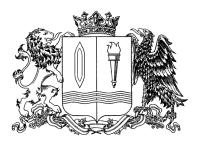 Ивановская областьФурмановский муниципальный районСОВЕТ ФУРМАНОВСКОГО ГОРОДСКОГО ПОСЕЛЕНИЯТретьего созываРЕШЕНИЕот 19 декабря 2019                                                                             	 	             № 49О бюджете Фурмановского городского поселения Фурмановского муниципального района Ивановской области на 2020 год и на плановый период 2021 и 2022 годов(в действующей редакции от 30.01.2020 № 1, от 27.02.2020 № 7)	В соответствии с Бюджетным кодексом Российской Федерации, Федеральным законом от 06.10.2003г. № 131-ФЗ «Об общих принципах организации местного самоуправления в Российской Федерации», Уставом Фурмановского городского поселения Фурмановского муниципального района Ивановской области в целях регулирования бюджетных правоотношений Совет Фурмановского городского поселенияРЕШИЛ:1. Основные характеристики бюджета Фурмановского городского поселения Фурмановского муниципального района Ивановской области на 2020 год и на плановый период 2021 и 2022 годов            Утвердить основные характеристики бюджета Фурмановского городского поселения Фурмановского муниципального района Ивановской области (далее – бюджета Фурмановского городского поселения):	1.1. на 2020 год: - общий объем  доходов бюджета в сумме 206 073 008,90 руб.;- общий объем расходов бюджета в сумме руб. 227 234 719,12 руб.;- дефицит бюджета в сумме 21 161 710,22 руб.	1.2. на 2021 год: - общий объем  доходов бюджета в сумме 184 001 968,89 руб.,;- общий объем расходов бюджета в сумме 184 001 968,89 руб.;- дефицит (профицит) бюджета в сумме 0,0 руб.	1.3. на 2022 год: - общий объем  доходов бюджета в сумме 181 280 791,88 руб.;- общий объем расходов бюджета в сумме 181 280 791,88 руб.;- дефицит (профицит) бюджета в сумме 0,0 руб.2. Показатели доходов бюджета Фурмановского городского поселения2.1. Утвердить нормативы зачисления доходов в бюджет Фурмановского городского поселения на 2020 год и на плановый период 2021 и 2022 годов согласно приложению 1 к настоящему Решению.2.2. Утвердить доходы бюджета Фурмановского городского поселения по кодам классификации доходов бюджетов на 2020 год и на плановый период 2021 и 2022 годов согласно приложению 2 к настоящему Решению.2.3. Утвердить в пределах общего объема доходов бюджета Фурмановского городского поселения, утвержденного разделом 1 настоящего Решения, объем межбюджетных трансфертов, получаемых из областного бюджета:1) на 2020 год в сумме 53 041 522,4 руб.;2) на 2021 год в сумме 35 401 987,4 руб.;3) на 2022 год в сумме 32 251 577,0 руб.3. Главные администраторы доходов бюджета Фурмановского городского поселения3.1. Утвердить перечень главных администраторов доходов бюджета Фурмановского городского поселения, закрепляемые за ними виды (подвиды) доходов бюджета Фурмановского городского поселения на 2020 год и на плановый период 2021 и 2022 годов, согласно приложению 3 к настоящему Решению.4. Источники внутреннего финансирования дефицита бюджета Фурмановского городского поселения4.1. Утвердить источники внутреннего финансирования дефицита бюджета Фурмановского городского поселения на 2020 год и на плановый период 2021 и 2022 годов согласно приложению 4 к настоящему Решению.5. Главные администраторы источников внутреннего финансирования дефицита бюджета Фурмановского городского поселения5.1. Утвердить перечень главных администраторов источников внутреннего финансирования дефицита бюджета Фурмановского городского поселения на 2020 год и на плановый период 2021 и 2022 годов согласно приложению 5 к настоящему Решению.6. Бюджетные ассигнования Фурмановского городского поселения на 2020 год и на плановый период 2021 и 2022 годов6.1.  Утвердить распределение бюджетных ассигнований по целевым статьям (муниципальным программам Фурмановского городского поселения и не включенным в муниципальные программы Фурмановского городского поселения направлениям деятельности органов местного самоуправления Фурмановского городского поселения) группам видов расходов классификации расходов бюджета Фурмановского городского поселения:1) на 2020 год  согласно приложению 6 к настоящему Решению;2) на плановый период 2021 и 2022 годов согласно приложению 7 к настоящему Решению.6.2.  Утвердить ведомственную структуру расходов бюджета Фурмановского городского поселения:1) на 2020 год согласно приложению 8 к настоящему Решению;2) на плановый период 2021 и 2022 годов согласно приложению 9 к настоящему Решению.6.3. Утвердить в пределах общего объема расходов бюджета Фурмановского городского поселения, утвержденного разделом 1 настоящего Решения:1) общий объем бюджетных ассигнований, направляемых на исполнение публичных нормативных обязательств:а) на 2020 год в сумме 0,0 руб.;б) на 2021 год в сумме 0,0 руб.;в) на 2022 год в сумме 0,0 руб.2) общий объем условно утвержденных расходов:а) на 2021 год в сумме 4 595 302,0 руб.;б) на 2022 год в сумме 9 202 918,0 руб.6.4. Установить размер резервного фонда администрации  Фурмановского муниципального района:а) на 2020 год в сумме 500 000,0 руб.;б) на 2021 год в сумме 500 000,0 руб.;в) на 2022 год в сумме 500 000,0 руб.6.5. Утвердить объем бюджетных ассигнований муниципального дорожного фонда Фурмановского городского поселения:а) на 2020 год в сумме 15 366 230,97 руб.;б) на 2021 год в сумме 15 154 903,46 руб.;в) на 2022 год в сумме 15 337 836,85 руб.	6.6. Утвердить распределение бюджетных ассигнований бюджета Фурмановского городского поселения по разделам и подразделам классификации расходов бюджетов на 2020 год и на плановый период 2021 и 2022 годов согласно приложению 10 к настоящему Решению.	6.7. Установить, что субсидии юридическим лицам, индивидуальным предпринимателям, а также физическим лицам – производителям товаров, работ, услуг предоставляются в следующих случаях:- на возмещение недополученных доходов организациям, оказывающим услуги по помывкам в ваннах и общих отделениях бань, возникающих из-за разницы между экономически обоснованным тарифом и размером платы населения за одну помывку, установленным органами местного самоуправления;- на возмещение суммы затрат в связи с реализацией гражданам услуг отопления и горячего водоснабжения;- на возмещение разницы в стоимости гарантированного перечня  услуг по погребению, и стоимости услуг погребения умерших, не имеющих супруга, близких родственников, иных родственников либо законного представителя умершего;- на поддержку субъектов малого и среднего предпринимательства.Порядки предоставления соответствующих субсидий устанавливаются администрацией Фурмановского муниципального района.Предоставление субсидий иным некоммерческим организациям, не являющимся муниципальными (государственными) учреждениями, из бюджета Фурмановского городского поселения осуществляется в порядках определения объема и предоставления указанных субсидий, установленных администрацией Фурмановского муниципального района.6.8. Предусмотреть, что остатки средств бюджета Фурмановского городского поселения, сложившиеся на начало 2020 года, могут направляться в 2020 году на покрытие временных кассовых разрывов, возникающих в ходе исполнения бюджета Фурмановского городского поселения, а также на увеличение бюджетных ассигнований на оплату заключённых муниципальных контрактов на поставку товаров, выполнение работ, оказание услуг, подлежавших в соответствии с условиями этих муниципальных контрактов оплате в отчётном финансовом году, в объёме, не превышающем суммы остатка неиспользованных бюджетных ассигнований на указанные цели, в случае принятия Администрацией Фурмановского муниципального района соответствующего решения.7. Межбюджетные трансферты, предоставляемые другим бюджетам бюджетной системы Российской ФедерацииУтвердить общий объем межбюджетных трансфертов, предоставляемых из бюджета Фурмановского городского поселения бюджету Фурмановского муниципального района:1) на 2020 год в сумме 1000,0 руб.;2) на 2021 год в сумме 1000,0 руб.;3) на 2022 год в сумме 1000,0 руб.8. Муниципальные внутренние заимствования, муниципальный внутренний долг Фурмановского городского поселения и расходы на его обслуживание, предоставление муниципальных гарантий Фурмановского городского поселения8.1. Утвердить верхний предел муниципального внутреннего долга Фурмановского городского поселения:- на 1 января 2021 года в сумме 0,0 руб., в том числе по муниципальным гарантиям в сумме 0,0 руб.;- на 1 января 2022 года в сумме 0,0 руб., в том числе по муниципальным гарантиям в сумме 0,0 руб.;- на 1 января 2023 года в сумме 0,0 руб., в том числе по муниципальным гарантиям в сумме 0,0 руб.;8.2.  Утвердить объем расходов на обслуживание муниципального долга:- на 2020 год в сумме 0,0 руб.;- на 2021 год в сумме 0,0 руб.;- на 2022 год в сумме 0,0 руб.8.3. Утвердить Программу муниципальных внутренних заимствований Фурмановского городского поселения на 2020 год и на плановый период 2021 и 2022 годов согласно приложению 11 к настоящему Решению.8.4. Утвердить Программу муниципальных гарантий  Фурмановского городского поселения в валюте Российской Федерации на 2020 год и на плановый период 2021 и 2022 годов согласно приложению 12 к настоящему Решению.8.5. Установить, что в 2020 году и плановом периоде 2021 и 2022 годов муниципальные гарантии Фурмановского городского поселения не предоставляются.Общий объем бюджетных ассигнований на исполнение муниципальных гарантий Фурмановского городского поселения по возможным гарантийным случаям:1) на 2020 год - 0,0 руб.;	2) на 2021 год - 0,0 руб.;	3) на 2022 год - 0,0 руб.9. Вступление в силу настоящего Решения9.2. Настоящее Решение вступает в силу с 1 января 2020 года.Глава Фурмановского городского поселения                                                                              	     О. В. Прохоров Нормативы зачисления доходов в бюджет  Фурмановского городского  поселенияна 2020 год и на плановый период 2021 и 2022 годов Приложение 2    к решению Совета Фурмановского городского поселенияот 19.12.2019 № 49Доходы бюджета Фурмановского городского поселения по кодам классификации доходов бюджетовна 2020 год и на плановый период 2021 и 2022 годовПеречень главных администраторов доходов бюджета Фурмановского городского поселения, закрепляемые за ними виды (подвиды) доходов бюджета на 2020 год и на плановый период 2021 и 2022 годовИсточники внутреннего финансирования дефицита бюджета Фурмановского городского поселения на 2020 год и на плановый период 2021 и 2022 годовПеречень главных администраторов источников внутреннего финансирования  дефицита бюджета Фурмановского городского поселения на 2020 год и на плановый период 2021 и 2022 годовПрограмма муниципальных внутренних заимствований Фурмановского городского поселения на 2020 год и на плановый период 2021 и 2022 годовПрограмма муниципальных гарантий Фурмановского городского поселения в валюте Российской Федерации на 2020 год и плановый период 2021 и 2022 годовПеречень подлежащих предоставлению муниципальных гарантий Фурмановского городского поселения в 2020 году и плановом периоде 2021 и 2022 годовПриложение 1к решению СоветаФурмановского городского поселенияот 19.12.2019  № 49Код доходов Наименование доходовБюджет Фурмановского городского поселения 000 113 01995 13 0000 130Прочие доходы от оказания платных услуг (работ) получателями средств бюджетов городских поселений100000 113 02065 13 0000 130Доходы, поступающие в порядке возмещения расходов, понесенных в связи с эксплуатацией имущества городских поселений100000 113 02995 13 0015 130Прочие доходы от компенсации затрат бюджетов городских поселений: доходы от возврата бюджетных средств, предоставленных за счет средств межбюджетных трансфертов из областного бюджета100000 113 02995 13 0016 130Прочие доходы от компенсации затрат бюджетов городских поселений: прочие доходы от компенсации затрат бюджета Фурмановского городского поселения100000 1 16 10031 13 0000 140Возмещение ущерба при возникновении страховых случаев, когда выгодоприобретателями выступают получатели средств бюджета городского поселения100000 117 01050 13 0000 180Невыясненные поступления, зачисляемые в бюджеты городских поселений 100000 117 05050 13 0000 180Прочие неналоговые доходы бюджетов городских поселений100Код классификации доходов бюджетов Российской ФедерацииНаименование доходовСумма, руб.Сумма, руб.Сумма, руб.Код классификации доходов бюджетов Российской ФедерацииНаименование доходов2020 год2021 год2022 год000 1 00 00000 00 0000 000Налоговые и неналоговые доходы153 031 486,5148 599 981,49149 029 214,88000 1 01 00000 00 0000 000Налоги на прибыль, доходы121 410 500116 560 525116 560 525000 1 01 02000 01 0000 110Налог на доходы физических лиц121 410 500116 560 525116 560 525000 1 01 02010 01 0000 110Налог на доходы физических лиц с доходов, источником которых является налоговый агент, за исключением доходов, в отношении которых исчисление и уплата налога осуществляются в соответствии со  статьями 227, 227.1 и 228 Налогового кодекса Российской Федерации119 990 000115 100 000115 100 000182 1 01 02010 01 0000 110Налог на доходы физических лиц с доходов, источником которых является налоговый агент, за исключением доходов, в отношении которых исчисление и уплата налога осуществляются в соответствии со  статьями 227, 227.1 и 228 Налогового кодекса Российской Федерации119 990 000115 100 000115 100 000000 1 01 02020 01 0000 110Налог на  доходы физических  лиц с доходов, полученных от осуществления  деятельности физическими лицами, зарегистрированными    в качестве индивидуальных предпринимателей,  нотариусов,  занимающихся частной практикой, адвокатов,  учредивших адвокатские  кабинеты, и других лиц,  занимающихся  частной практикой  в соответствии со статьей 227  Налогового кодекса Российской Федерации800 000810 000810 000182 1 01 02020 01 0000 110Налог на  доходы физических  лиц с доходов, полученных от осуществления  деятельности физическими лицами, зарегистрированными    в качестве индивидуальных предпринимателей,  нотариусов,  занимающихся частной практикой, адвокатов,  учредивших адвокатские  кабинеты, и других лиц,  занимающихся  частной практикой  в соответствии со статьей 227  Налогового кодекса Российской Федерации800 000810 000810 000000 1 01 02030 01 0000 110Налог на доходы физических лиц с доходов, полученных физическими лицами в соответствии со статьей  228 Налогового кодекса Российской Федерации620 500650 525650 525182 1 01 02030 01 0000 110Налог на доходы физических лиц с доходов, полученных физическими лицами в соответствии со статьей  228 Налогового кодекса Российской Федерации620 500650 525650 525000 1 03 00000 00 0000 000Налоги на товары (работы, услуги), реализуемые на территории Российской Федерации3 225 180,973 498 850,963 681 784,35000 1 03 02000 01 0000 110Акцизы по подакцизным товарам (продукции), производимым на территории Российской Федерации3 225 180,973 498 850,963 681 784,35000 1 03 02231 01 0000 110Доходы от уплаты акцизов на дизельное топливо, подлежащие распределению между бюджетами субъектов Российской Федерации и местными бюджетами с учетом установленных дифференцированных нормативов отчислений в местные бюджеты (по нормативам, установленным Федеральным законом о федеральном бюджете в целях формирования дорожных фондов субъектов Российской Федерации)1 477 890,611 612 911,901 694 638,05100 1 03 02231 01 0000 110Доходы от уплаты акцизов на дизельное топливо, подлежащие распределению между бюджетами субъектов Российской Федерации и местными бюджетами с учетом установленных дифференцированных нормативов отчислений в местные бюджеты (по нормативам, установленным Федеральным законом о федеральном бюджете в целях формирования дорожных фондов субъектов Российской Федерации)1 477 890,611 612 911,901 694 638,05000 1 03 02241 01 0000 110Доходы от уплаты акцизов на моторные масла для дизельных и (или) карбюраторных (инжекторных) двигателей, подлежащие распределению между бюджетами субъектов Российской Федерации и местными бюджетами с учетом установленных дифференцированных нормативов отчислений в местные бюджеты (по нормативам, установленным Федеральным законом о федеральном бюджете в целях формирования дорожных фондов субъектов Российской Федерации) 7 612,408 093,948 355,55100 1 03 02241 01 0000 110Доходы от уплаты акцизов на моторные масла для дизельных и (или) карбюраторных (инжекторных) двигателей, подлежащие распределению между бюджетами субъектов Российской Федерации и местными бюджетами с учетом установленных дифференцированных нормативов отчислений в местные бюджеты (по нормативам, установленным Федеральным законом о федеральном бюджете в целях формирования дорожных фондов субъектов Российской Федерации) 7 612,408 093,948 355,55000 1 03 02251 01 0000 110Доходы от уплаты акцизов на автомобильный бензин, подлежащие распределению между бюджетами субъектов Российской Федерации  и местными бюджетами с учетом установленных дифференцированных нормативов отчислений в местные бюджеты (по нормативам, установленным Федеральным законом о федеральном бюджете в целях формирования дорожных фондов субъектов Российской Федерации) 1 930 402,782 100 898,042 193 880,17100 1 03 02251 01 0000 110Доходы от уплаты акцизов на автомобильный бензин, подлежащие распределению между бюджетами субъектов Российской Федерации  и местными бюджетами с учетом установленных дифференцированных нормативов отчислений в местные бюджеты (по нормативам, установленным Федеральным законом о федеральном бюджете в целях формирования дорожных фондов субъектов Российской Федерации)1 930 402,782 100 898,042 193 880,17000 1 03 02261 01 0000 110Доходы от уплаты акцизов на прямогонный бензин, подлежащие распределению между бюджетами субъектов Российской Федерации  и местными бюджетами с учетом установленных дифференцированных нормативов отчислений в местные бюджеты (по нормативам, установленным Федеральным законом о федеральном бюджете в целях формирования дорожных фондов субъектов Российской Федерации)-190 724,82-223 052,92-215 089,42100 1 03 02261 01 0000 110Доходы от уплаты акцизов на прямогонный бензин, подлежащие распределению между бюджетами субъектов Российской Федерации  и местными бюджетами с учетом установленных дифференцированных нормативов отчислений в местные бюджеты (по нормативам, установленным Федеральным законом о федеральном бюджете в целях формирования дорожных фондов субъектов Российской Федерации) -190 724,82 -223 052,92 -215 089,420001 06 00000 00 0000 000Налоги на имущество22 248 50022 248 50022 248 500000 1 06 01000 00 0000 000Налог на имущество физических лиц7 700 0007 700 0007 700 000000 1 06 01030 13 0000 110Налог на имущество физических лиц, взимаемый по ставкам, применяемым к объектам налогообложения, расположенным в границах городских поселений7 700 0007 700 0007 700 000182 1 06 01030 13 0000 110Налог на имущество физических лиц, взимаемый по ставкам, применяемым к объектам налогообложения, расположенным в границах городских поселений7 700 0007 700 0007 700 000000 1 06 06000 00 0000 110Земельный налог 14 548 50014 548 50014 548 500000 1 06 06030 00 0000 110Земельный налог с организаций10 898 50010 898 50010 898 500000 1 06 06033 13 0000 110Земельный налог с организаций, обладающих земельным участком, расположенным в границах городских поселений  10 898 50010 898 50010 898 500182 1 06 06033 13 0000 110Земельный налог с организаций, обладающих земельным участком, расположенным в границах городских поселений  10 898 50010 898 50010 898 500000 1 06 06040 00 0000 110Земельный налог с физических лиц3 650 0003 650 0003 650 000000 1 06 06043 13 0000 110Земельный налог с физических лиц, обладающих земельным участком, расположенным в границах городских поселений 3 650 0003 650 0003 650 000182 1 06 06043 13 0000 110Земельный налог с физических лиц, обладающих земельным участком, расположенным в границах городских поселений 3 650 0003 650 0003 650 000000 1 11 00000 00 0000 000Доходы от использования имущества, находящегося в государственной и муниципальной собственности 3 389 605,533 439 605,533 489 605,53000 1 11 05000 00 0000 120Доходы, получаемые в виде арендной либо иной платы за передачу в возмездное пользование государственного и муниципального имущества (за исключением имущества бюджетных и автономных учреждений, а также имущества государственных и муниципальных унитарных предприятий, в том числе казенных)1 150 0001 200 0001 250 000000 1 11 05010 00 0000 120Доходы, получаемые в виде арендной платы за земельные участки, государственная собственность на которые не разграничена, а также средства от продажи права на заключение договоров аренды указанных земельных участков1 150 0001 200 0001 250 000000 1 11 05013 13 0000 120Доходы, получаемые в виде арендной платы за земельные участки, государственная собственность на которые не разграничена и которые расположены в границах городских поселений, а также средства от продажи права на заключение договоров аренды указанных земельных участков1 150 0001 200 0001 250 000001 1 11 05013 13 0000 120Доходы, получаемые в виде арендной платы за земельные участки, государственная собственность на которые не разграничена и которые расположены в границах городских поселений, а также средства от продажи права на заключение договоров аренды указанных земельных участков1 150 0001 200 0001 250 000000 1 11 09000 00 0000 120Прочие доходы от использования имущества и прав, находящихся в государственной и муниципальной собственности (за исключением имущества бюджетных и автономных учреждений, а также имущества государственных и муниципальных унитарных предприятий, в том числе казенных)2 239 605,532 239 605,532 239 605,53000 1 11 09040 00 0000 120Прочие поступления от использования имущества, находящегося в государственной и муниципальной собственности (за исключением имущества бюджетных и автономных учреждений, а также имущества государственных и муниципальных унитарных предприятий, в том числе казенных)2 239 605,532 239 605,532 239 605,53000 1 11 09045 13 0400 120Прочие поступления от использования имущества, находящегося в собственности городских поселений (за исключением имущества муниципальных бюджетных и  автономных учреждений, а также имущества муниципальных унитарных предприятий, в том числе казенных): плата за наем муниципальных жилых помещений2 239 605,532 239 605,532 239 605,53007 1 11 09045 13 0400 120Прочие поступления от использования имущества, находящегося в собственности городских поселений (за исключением имущества муниципальных бюджетных и  автономных учреждений, а также имущества муниципальных унитарных предприятий, в том числе казенных): плата за наем муниципальных жилых помещений2 100 0002 100 0002 100 000007 1 11 09045 13 0500 120Прочие поступления от использования имущества, находящегося в собственности городских поселений (за исключением имущества муниципальных бюджетных и  автономных учреждений, а также имущества муниципальных унитарных предприятий, в том числе казенных): прочие поступления от использования имущества139 605,53139 605,53139 605,53000 1 13 00000 00 0000 000Доходы от оказания платных услуг (работ) и компенсации затрат государства1 837 7001 922 5002 108 800000 1 13 01000 00 0000 130Доходы от оказания платных услуг (работ)77 30079 30081 300000 1 13 01990 00 0000 130Прочие доходы от оказания платных услуг (работ)77 30079 30081 300000 1 13 01995 13 0000 130Прочие доходы от оказания платных услуг (работ) получателями средств бюджетов городских поселений77 30079 30081 300004 1 13 01995 13 0000 130Прочие доходы от оказания платных услуг (работ) получателями средств бюджетов городских поселений41 90043 90045 900008 1 13 01995 13 0000 130Прочие доходы от оказания платных услуг (работ) получателями средств бюджетов городских поселений35 40035 40035 400000 1 13 02000 00 0000 130Доходы от компенсации затрат государства1 760 4001 843 2002 027 500000 1 13 02060 00 0000 130Доходы, поступающие в порядке возмещения расходов, понесенных в связи с эксплуатацией имущества1 760 4001 843 2002 027 500000 1 13 02065 13 0000 130Доходы, поступающие в порядке возмещения расходов, понесенных в связи с эксплуатацией имущества городских поселений1 760 4001 843 2002 027 500007 1 13 02065 13 0000 130Доходы, поступающие в порядке возмещения расходов, понесенных в связи с эксплуатацией имущества городских поселений1 760 4001 843 2002 027 500000 1 14 00000 00 0000 000Доходы от продажи материальных и нематериальных активов920 000930 000940 000000 1 14 06000 00 0000 430Доходы от продажи земельных участков, находящихся в государственной и муниципальной собственности800 000800 000800 000000 1 14 06010 00 0000 430Доходы от продажи земельных участков, государственная собственность на которые не разграничена800 000800 000800 000000 1 14 06013 13 0000 430Доходы от продажи земельных участков, государственная собственность  на которые не  разграничена  и которые расположены  в границах городских поселений800 000800 000800 000001 1 14 06013 13 0000 430Доходы от продажи земельных участков, государственная собственность  на которые не  разграничена  и которые расположены  в границах городских поселений800 000800 000800 000000 1 14 06300 00 0000 430Плата за увеличение площади земельных участков, находящихся в частной собственности, в результате перераспределения таких земельных участков и земель (или) земельных участков, находящихся в государственной или муниципальной собственности120 000130 000140 000000 1 14 06310 00 0000 430Плата за увеличение площади земельных участков, находящихся в частной собственности, в результате перераспределения таких земельных участков и земель (или) земельных участков, государственная собственность на которые не разграничена120 000130 000140 000000 1 14 06313 13 0000 430Плата за увеличение площади земельных участков, находящихся в частной собственности, в результате перераспределения таких земельных участков и земель (или) земельных участков, государственная собственность на которые не разграничена и которые расположены в границах городских поселений120 000130 000140 000001 1 14 06313 13 0000 430Плата за увеличение площади земельных участков, находящихся в частной собственности, в результате перераспределения таких земельных участков и земель (или) земельных участков, государственная собственность на которые не разграничена и которые расположены в границах городских поселений120 000130 000140 000000 2 00 00000 00 0000 000Безвозмездные поступления53 041 522,435 401 987,432 251 577,0000 2 02 00000 00 0000 000Безвозмездные поступления от других бюджетов бюджетной системы Российской Федерации53 041 522,435 401 987,432 251 577,0000 2 02 10000 00 0000 150Дотации бюджетам бюджетной системы Российской Федерации41 134 09035 396 20032 181 000000 2 02 15001 00 0000 150Дотации на выравнивание бюджетной обеспеченности38 063 80035 396 20032 181 000000 2 02 15001 13 0000 150Дотации бюджетам городских поселений на выравнивание бюджетной обеспеченности 38 063 80035 396 20032 181 000007 2 02 15001 13 0000 150Дотации бюджетам городских поселений на выравнивание бюджетной обеспеченности 38 063 80035 396 20032 181 000000 2 02 15002 00 0000 150Дотации на поддержку мер по обеспечению сбалансированности бюджетов3 070 290,0000 2 02 15002 13 0000 150Дотации бюджетам городских поселений на поддержку мер по обеспечению сбалансированности бюджетов3 070 290,0007 2 02 15002 13 0000 150Дотации бюджетам городских поселений на поддержку мер по обеспечению сбалансированности бюджетов3 070 290,0000 2 02 20000 00 0000 150Субсидии бюджетам бюджетной системы Российской Федерации11 902 021000 2 02 25555 00 0000 150Субсидии бюджетам городских поселений на реализацию программ формирования современной городской среды5 000 000000 2 02 25555 13 0000 150Субсидии бюджетам городских поселений на реализацию программ формирования современной городской среды5 000 000007 2 02 25555 13 0000 150(20-55550-00000-00000)Субсидии бюджетам городских поселений на реализацию программ формирования современной городской среды5 000 000000 2 02 29999 00 0000 150Прочие субсидии6 902 021000 2 02 29999 13 0000 150Прочие субсидии бюджетам городских поселений6 902 021007 2 02 29999 13 0000 150Прочие субсидии бюджетам городских поселений6 902 021в том числе:007 2 02 29999 13 0000 150Субсидии бюджетам городских поселений на софинансирование расходов, связанных с поэтапным доведением средней заработной платы работникам культуры муниципальных учреждений культуры Ивановской области до средней заработной платы в Ивановской области6 902 021000 2 02 30000 00 0000 150Субвенции бюджетам бюджетной системы Российской Федерации5 411,45 787,470 577000 2 02 35120 00 0000 150Субвенции бюджетам на осуществление полномочий по составлению (изменению) списков кандидатов в присяжные заседатели федеральных судов общей юрисдикции в Российской Федерации5 411,45 787,470 577000 2 02 35120 13 0000 150Субвенции бюджетам городских поселений на осуществление полномочий по составлению (изменению) списков кандидатов в присяжные заседатели федеральных судов общей юрисдикции в Российской Федерации5 411,45 787,470 577007 2 02 35120 13 0000 150Субвенции бюджетам городских поселений на осуществление полномочий по составлению (изменению) списков кандидатов в присяжные заседатели федеральных судов общей юрисдикции в Российской Федерации5 411,45 787,470 577ИТОГО ДОХОДОВИТОГО ДОХОДОВ206 073 008,9184 001 968,89181 280 791,88Приложение 3 к решению Совета Фурмановского городского поселения от 19.12.2019 № 49Код классификации доходов бюджетов Российской Федерации, код главного администратора доходов  бюджета Фурмановского городского поселенияНаименование Код классификации доходов бюджетов Российской Федерации, код главного администратора доходов  бюджета Фурмановского городского поселенияНаименование 001Администрация Фурмановского муниципального района  001 1 11 05013 13 0000 120Доходы, получаемые в виде арендной платы за земельные участки, государственная собственность на которые не разграничена и которые  расположены в границах городских поселений, а также средства от продажи права на заключение договоров аренды указанных земельных участков001 1 11 05313 13 0000 120Плата по соглашениям об установлении сервитута, заключенным органами местного самоуправления муниципальных районов, государственными или муниципальными предприятиями либо государственными или муниципальными учреждениями в отношении земельных участков, государственная собственность на которые не разграничена и которые расположены в границах городских поселений001 1 11 05314 13 0000 120Плата по соглашениям об установлении сервитута, заключенным органами местного самоуправления городских поселений, государственными или муниципальными предприятиями либо государственными или муниципальными учреждениями в отношении земельных участков, государственная собственность на которые не разграничена и которые расположены в границах городских поселений001 1 14 06013 13 0000 430Доходы от продажи земельных участков, государственная собственность на которые не разграничена и которые расположены в границах городских поселений001 1 14 06313 13 0000 430Плата за увеличение площади земельных участков, находящихся в частной собственности, в результате перераспределения таких земельных участков и земель (или) земельных участков, государственная собственность на которые не разграничена и которые расположены в границах городских поселений001 1 16 01154 01 0000 140Административные штрафы, установленные Главой 15 Кодекса Российской Федерации об административных правонарушениях, за административные правонарушения в области финансов, налогов и сборов, страхования, рынка ценных бумаг (за исключением штрафов, указанных в пункте 6 статьи 46 Бюджетного кодекса Российской Федерации), выявленные должностными лицами органов муниципального контроля001 1 16 01157 01 0000 140Административные штрафы, установленные Главой 15 Кодекса Российской Федерации об административных правонарушениях, за административные правонарушения в области финансов, связанные с нецелевым использованием бюджетных средств, невозвратом либо несвоевременным возвратом бюджетного кредита, неперечислением либо несвоевременным перечислением платы за пользование бюджетным кредитом, нарушением условий предоставления бюджетного кредита, нарушением порядка и (или) условий предоставления (расходования) межбюджетных трансфертов, нарушением условий предоставления бюджетных инвестиций, субсидий юридическим лицам, индивидуальным предпринимателям и физическим лицам, подлежащие зачислению в бюджет муниципального образования001 1 16 01194 01 0000 140Административные штрафы, установленные Главой 19 Кодекса Российской Федерации об административных правонарушениях, за административные правонарушения против порядка управления, выявленные должностными лицами органов муниципального контроля001 1 16 10100 13 0000 140Денежные взыскания, налагаемые в возмещение ущерба, причиненного в результате незаконного или нецелевого использования бюджетных средств (в части бюджетов муниципальных районов)004Муниципальное казенное учреждение «Отдел культуры администрации Фурмановского муниципального района»004 1 13 01995 13 0000 130Прочие доходы от оказания платных услуг (работ) получателями средств бюджетов городских поселений004 1 16 07010 13 0300 140Штрафы, неустойки, пени, уплаченные в случае просрочки исполнения поставщиком (подрядчиком, исполнителем) обязательств, предусмотренных муниципальным контрактом, заключенным муниципальным органом, казенным учреждением городского поселения: прочие поступления от денежных взысканий (штрафов)004 1 16 07090 13 0000 140Иные штрафы, неустойки, пени, уплаченные в соответствии с законом или договором в случае неисполнения или ненадлежащего исполнения обязательств перед муниципальным органом, (муниципальным казенным учреждением) городского поселения004 1 16 10031 13 0000 140Возмещение ущерба при возникновении страховых случаев, когда выгодоприобретателями выступают получатели средств бюджета городского поселения004 1 16 10061 13 0000 140Платежи в целях возмещения убытков, причиненных уклонением от заключения с муниципальным органом городского поселения (муниципальным казенным учреждением) муниципального контракта, а также иные денежные средства, подлежащие зачислению в бюджет городского поселения за нарушение законодательства Российской Федерации о контрактной системе в сфере закупок товаров, работ, услуг для обеспечения государственных и муниципальных нужд (за исключением муниципального контракта, финансируемого за счет средств муниципального дорожного фонда)004 1 16 10081 13 0000 140Платежи в целях возмещения ущерба при расторжении муниципального контракта, заключенного с муниципальным органом городского поселения (муниципальным казенным учреждением), в связи с односторонним отказом исполнителя (подрядчика) от его исполнения (за исключением муниципального контракта, финансируемого за счет средств муниципального дорожного фонда)004 1 16 10123 01 0131 140Доходы от денежных взысканий (штрафов), поступающие в счет погашения задолженности, образовавшейся до 1 января 2020 года, подлежащие зачислению в бюджет муниципального образования по нормативам, действовавшим в 2019 году (доходы бюджетов городских поселений за исключением доходов, направляемых на формирование муниципального дорожного фонда, а также иных платежей в случае принятия решения финансовым органом муниципального образования о раздельном учете задолженности)004 1 17 01050 13 0000 180Невыясненные поступления, зачисляемые в бюджеты городских поселений007Администрация Фурмановского муниципального района  007 1 11 09045 13 0400 120Прочие поступления от использования имущества, находящегося в собственности городских поселений (за исключением имущества муниципальных бюджетных и автономных учреждений, а также имущества муниципальных унитарных предприятий, в том числе казенных): плата за наем муниципальных жилых помещений007 1 11 09045 13 0500 120Прочие поступления от использования имущества, находящегося в собственности городских поселений (за исключением имущества муниципальных бюджетных и автономных учреждений, а также имущества муниципальных унитарных предприятий, в том числе казенных): прочие поступления от использования имущества007 1 13 01995 13 0000 130Прочие доходы от оказания платных услуг (работ) получателями средств бюджетов городских поселений 007 1 13 02065 13 0000 130Доходы, поступающие в порядке возмещения расходов, понесенных в связи с эксплуатацией имущества городских поселений007 1 13 02995 13 0015 130Прочие доходы от компенсации затрат бюджетов городских  поселений (доходы от возврата бюджетных средств, предоставленных за счет средств межбюджетных трансфертов из областного бюджета)007 1 13 02995 13 0016 130Прочие доходы от компенсации затрат бюджетов городских  поселений (прочие доходы от компенсации затрат бюджета Фурмановского городского поселения)007 1 14 02053 13 0000 410Доходы от реализации иного имущества, находящегося в собственности городских поселений (за исключением имущества муниципальных бюджетных и автономных учреждений, а также имущества муниципальных унитарных предприятий, в том числе казенных), в части реализации основных средств по указанному имуществу 007 1 14 06025 13 0000 430Доходы от продажи земельных участков, находящихся в собственности городских поселений (за исключением земельных участков муниципальных бюджетных и автономных учреждений)007 1 16 07010 13 0100 140Штрафы, неустойки, пени, уплаченные в случае просрочки исполнения поставщиком (подрядчиком, исполнителем) обязательств, предусмотренных муниципальным контрактом, заключенным муниципальным органом, казенным учреждением городского поселения: штрафы (неустойки) за нарушение поставщиком (исполнителем) условий муниципальных контрактов, финансируемых за счет средств дорожного фонда007 1 16 07010 13 0200 140Штрафы, неустойки, пени, уплаченные в случае просрочки исполнения поставщиком (подрядчиком, исполнителем) обязательств, предусмотренных муниципальным контрактом, заключенным муниципальным органом, казенным учреждением городского поселения: денежные средства, внесенные участником конкурса или аукциона, проводимых в целях заключения муниципального контракта, финансируемого за счет средств дорожного фонда поселения, в качестве обеспечения заявки на участие в таком конкурсе или аукционе в случае уклонения участника конкурса или аукциона от заключения такого контракта и в иных случаях, установленных законодательством Российской Федерации  007 1 16 07010 13 0300 140Штрафы, неустойки, пени, уплаченные в случае просрочки исполнения поставщиком (подрядчиком, исполнителем) обязательств, предусмотренных муниципальным контрактом, заключенным муниципальным органом, казенным учреждением городского поселения: прочие поступления от денежных взысканий (штрафов)007 1 16 07090 13 0000 140Иные штрафы, неустойки, пени, уплаченные в соответствии с законом или договором в случае неисполнения или ненадлежащего исполнения обязательств перед муниципальным органом, (муниципальным казенным учреждением) городского поселения007 1 16 10031 13 0000 140Возмещение ущерба при возникновении страховых случаев, когда выгодоприобретателями выступают получатели средств бюджета городского поселения007 1 16 10032 13 0000 140Прочее возмещение ущерба, причиненного муниципальному имуществу городского поселения (за исключением имущества, закрепленного за муниципальными бюджетными (автономными) учреждениями, унитарными предприятиями)007 1 16 10061 13 0000 140Платежи в целях возмещения убытков, причиненных уклонением от заключения с муниципальным органом городского поселения (муниципальным казенным учреждением) муниципального контракта, а также иные денежные средства, подлежащие зачислению в бюджет городского поселения за нарушение законодательства Российской Федерации о контрактной системе в сфере закупок товаров, работ, услуг для обеспечения государственных и муниципальных нужд (за исключением муниципального контракта, финансируемого за счет средств муниципального дорожного фонда)007 1 16 10062 13 0000 140Платежи в целях возмещения убытков, причиненных уклонением от заключения с муниципальным органом городского поселения (муниципальным казенным учреждением) муниципального контракта, финансируемого за счет средств муниципального дорожного фонда, а также иные денежные средства, подлежащие зачислению в бюджет городского поселения за нарушение законодательства Российской Федерации о контрактной системе в сфере закупок товаров, работ, услуг для обеспечения государственных и муниципальных нужд007 1 16 10081 13 0000 140Платежи в целях возмещения ущерба при расторжении муниципального контракта, заключенного с муниципальным органом городского поселения (муниципальным казенным учреждением), в связи с односторонним отказом исполнителя (подрядчика) от его исполнения (за исключением муниципального контракта, финансируемого за счет средств муниципального дорожного фонда)007 1 16 10082 13 0000 140Платежи в целях возмещения ущерба при расторжении муниципального контракта, финансируемого за счет средств муниципального дорожного фонда городского поселения, в связи с односторонним отказом исполнителя (подрядчика) от его исполнения007 1 16 10123 01 0131 140Доходы от денежных взысканий (штрафов), поступающие в счет погашения задолженности, образовавшейся до 1 января 2020 года, подлежащие зачислению в бюджет муниципального образования по нормативам, действовавшим в 2019 году (доходы бюджетов городских поселений за исключением доходов, направляемых на формирование муниципального дорожного фонда, а также иных платежей в случае принятия решения финансовым органом муниципального образования о раздельном учете задолженности)007 1 16 10123 01 0132 140Доходы от денежных взысканий (штрафов), поступающие в счет погашения задолженности, образовавшейся до 1 января 2020 года, подлежащие зачислению в бюджет муниципального образования по нормативам, действовавшим в 2019 году (доходы бюджетов городских поселений, направляемых на формирование муниципального дорожного фонда)007 1 17 01050 13 0000 180Невыясненные поступления, зачисляемые в бюджеты городских поселений007 1 17 05050 13 0000 180Прочие неналоговые доходы бюджетов городских поселений007 2 02 15001 13 0000 150Дотации бюджетам городских поселений на выравнивание бюджетной обеспеченности 007 2 02 15002 13 0000 150Дотации бюджетам городских поселений на поддержку мер по обеспечению сбалансированности бюджетов 007 2 02 20216 13 0000 150Субсидии бюджетам городских поселений на осуществление дорожной деятельности в отношении автомобильных дорог общего пользования, а также капитального ремонта и ремонта дворовых территорий многоквартирных домов, проездов к дворовым территориям многоквартирных домов населенных пунктов007 2 02 25519 13 0000 150Субсидия бюджетам городских поселений на поддержку отрасли культуры007 2 02 25527 13 0000 150Субсидии бюджетам городских поселений на государственную поддержку малого и среднего предпринимательства, включая крестьянские (фермерские) хозяйства, а также на реализацию мероприятий по поддержке молодежного предпринимательства007 2 02 25555 13 0000 150Субсидии бюджетам городских поселений на реализацию программ формирования современной городской среды007 2 02 45390 13 0000 150Межбюджетные трансферты, передаваемые бюджетам городских поселений на финансовое обеспечение дорожной деятельности007 2 02 29999 13 0000 150Прочие субсидии бюджетам городских поселений007 2 02 35120 13 0000 150Субвенции бюджетам городских поселений на осуществление полномочий по составлению (изменению) списков кандидатов в присяжные заседатели федеральных судов общей юрисдикции в Российской Федерации 007 2 02 30024 13 0000 150Субвенции бюджетам городских поселений на выполнение передаваемых полномочий субъектов Российской Федерации007 2 02 40014 13 0000 150Межбюджетные трансферты, передаваемые бюджетам городских поселений из бюджетов муниципальных районов на осуществление части полномочий по решению вопросов местного значения в соответствии с заключенными соглашениями007 2 02 49999 13 0000 150Прочие межбюджетные трансферты, передаваемые бюджетам городских поселений007 2 07 05030 13 0000 150Прочие безвозмездные поступления  в бюджеты городских поселений007 2 08 05000 13 0000 150Перечисления из бюджетов городских поселений (в бюджеты городских поселений) для осуществления возврата (зачета) излишне уплаченных или излишне взысканных сумм налогов, сборов и иных платежей, а также сумм процентов за несвоевременное осуществление такового возврата и процентов, начисленных на излишне взысканные суммы007 2 18 60010 13 0000 150Доходы бюджетов городских поселений от возврата остатков субсидий, субвенций и иных межбюджетных трансфертов, имеющих целевое назначение, прошлых лет из бюджетов муниципальных районов007 2 19 25555 13 0000 150Возврат остатков субсидий на поддержку государственных программ субъектов Российской Федерации и муниципальных программ формирования современной городской среды из бюджетов городских поселений007 2 19 60010 13 0000 150Возврат прочих остатков субсидий, субвенций и иных межбюджетных трансфертов, имеющих целевое назначение, прошлых лет из бюджетов городских поселений008Муниципальное казенное учреждение «Отдел спорта администрации Фурмановского муниципального района»008 1 13 01995 13 0000 130Прочие доходы от оказания платных услуг (работ) получателями средств бюджетов городских поселений008 1 16 07010 13 0300 140Штрафы, неустойки, пени, уплаченные в случае просрочки исполнения поставщиком (подрядчиком, исполнителем) обязательств, предусмотренных муниципальным контрактом, заключенным муниципальным органом, казенным учреждением городского поселения: прочие поступления от денежных взысканий (штрафов)008 1 16 07090 13 0000 140Иные штрафы, неустойки, пени, уплаченные в соответствии с законом или договором в случае неисполнения или ненадлежащего исполнения обязательств перед муниципальным органом, (муниципальным казенным учреждением) городского поселения008 1 16 10031 13 0000 140Возмещение ущерба при возникновении страховых случаев, когда выгодоприобретателями выступают получатели средств бюджета городского поселения008 1 16 10061 13 0000 140Платежи в целях возмещения убытков, причиненных уклонением от заключения с муниципальным органом городского поселения (муниципальным казенным учреждением) муниципального контракта, а также иные денежные средства, подлежащие зачислению в бюджет городского поселения за нарушение законодательства Российской Федерации о контрактной системе в сфере закупок товаров, работ, услуг для обеспечения государственных и муниципальных нужд (за исключением муниципального контракта, финансируемого за счет средств муниципального дорожного фонда)008 1 16 10081 13 0000 140Платежи в целях возмещения ущерба при расторжении муниципального контракта, заключенного с муниципальным органом городского поселения (муниципальным казенным учреждением), в связи с односторонним отказом исполнителя (подрядчика) от его исполнения (за исключением муниципального контракта, финансируемого за счет средств муниципального дорожного фонда)008 1 16 10123 01 0131 140Доходы от денежных взысканий (штрафов), поступающие в счет погашения задолженности, образовавшейся до 1 января 2020 года, подлежащие зачислению в бюджет муниципального образования по нормативам, действовавшим в 2019 году (доходы бюджетов городских поселений за исключением доходов, направляемых на формирование муниципального дорожного фонда, а также иных платежей в случае принятия решения финансовым органом муниципального образования о раздельном учете задолженности)008 1 17 01050 13 0000 180Невыясненные поступления, зачисляемые в бюджеты городских поселений009 Совет Фурмановского муниципального района 009 1 16 01054 01 0000 140Административные штрафы, установленные Главой 5 Кодекса Российской Федерации об административных правонарушениях, за административные правонарушения, посягающие на права граждан, выявленные должностными лицами органов муниципального контроля009 1 16 01154 01 0000 140Административные штрафы, установленные Главой 15 Кодекса Российской Федерации об административных правонарушениях, за административные правонарушения в области финансов, налогов и сборов, страхования, рынка ценных бумаг (за исключением штрафов, указанных в пункте 6 статьи 46 Бюджетного кодекса Российской Федерации), выявленные должностными лицами органов муниципального контроля009 1 16 01157 01 0000 140Административные штрафы, установленные Главой 15 Кодекса Российской Федерации об административных правонарушениях, за административные правонарушения в области финансов, связанные с нецелевым использованием бюджетных средств, невозвратом либо несвоевременным возвратом бюджетного кредита, неперечислением либо несвоевременным перечислением платы за пользование бюджетным кредитом, нарушением условий предоставления бюджетного кредита, нарушением порядка и (или) условий предоставления (расходования) межбюджетных трансфертов, нарушением условий предоставления бюджетных инвестиций, субсидий юридическим лицам, индивидуальным предпринимателям и физическим лицам, подлежащие зачислению в бюджет муниципального образования009 1 16 01194 01 0000 140Административные штрафы, установленные Главой 19 Кодекса Российской Федерации об административных правонарушениях, за административные правонарушения против порядка управления, выявленные должностными лицами органов муниципального контроля009 1 16 10100 13 0000 140Денежные взыскания, налагаемые в возмещение ущерба, причиненного в результате незаконного или нецелевого использования бюджетных средств (в части бюджетов городских поселений)042Комитет Ивановской области по обеспечению деятельности мировых судей и гражданской защиты населения042 1 16 07090 13 0000 140Иные штрафы, неустойки, пени, уплаченные в соответствии с законом или договором в случае неисполнения или ненадлежащего исполнения обязательств перед муниципальным органом, (муниципальным казенным учреждением) городского поселения100Управление Федерального казначейства по Ивановской области100 1 03 02231 01 0000 110Доходы от уплаты акцизов на дизельное топливо, подлежащие распределению между бюджетами субъектов Российской Федерации и местными бюджетами с учетом установленных дифференцированных нормативов отчислений в местные бюджеты (по нормативам, установленным Федеральным законом о федеральном бюджете в целях формирования дорожных фондов субъектов Российской Федерации)100 1 03 02232 01 0000 110Доходы от уплаты акцизов на дизельное топливо, подлежащие распределению между бюджетами субъектов Российской Федерации и местными бюджетами с учетом установленных дифференцированных нормативов отчислений в местные бюджеты (по нормативам, установленным Федеральным законом о федеральном бюджете в целях реализации национального проекта "Безопасные и качественные автомобильные дороги")100 1 03 02241 01 0000 110Доходы от уплаты акцизов на моторные масла для дизельных и (или) карбюраторных (инжекторных) двигателей, подлежащие распределению между бюджетами субъектов Российской Федерации и местными бюджетами с учетом установленных дифференцированных нормативов отчислений в местные бюджеты (по нормативам, установленным Федеральным законом о федеральном бюджете в целях формирования дорожных фондов субъектов Российской Федерации)100 1 03 02242 01 0000 110Доходы от уплаты акцизов на моторные масла для дизельных и (или) карбюраторных (инжекторных) двигателей, подлежащие распределению между бюджетами субъектов Российской Федерации и местными бюджетами с учетом установленных дифференцированных нормативов отчислений в местные бюджеты (по нормативам, установленным Федеральным законом о федеральном бюджете в целях реализации национального проекта "Безопасные и качественные автомобильные дороги")100 1 03 02251 01 0000 110Доходы от уплаты акцизов на автомобильный бензин, подлежащие распределению между бюджетами субъектов Российской Федерации  и местными бюджетами с учетом установленных дифференцированных нормативов отчислений в местные бюджеты (по нормативам, установленным Федеральным законом о федеральном бюджете в целях формирования дорожных фондов субъектов Российской Федерации)100 1 03 02252 01 0000 110Доходы от уплаты акцизов на автомобильный бензин, подлежащие распределению между бюджетами субъектов Российской Федерации и местными бюджетами с учетом установленных дифференцированных нормативов отчислений в местные бюджеты (по нормативам, установленным Федеральным законом о федеральном бюджете в целях реализации национального проекта "Безопасные и качественные автомобильные дороги")100 1 03 02261 01 0000 110Доходы от уплаты акцизов на прямогонный бензин, подлежащие распределению между бюджетами субъектов Российской Федерации  и местными бюджетами с учетом установленных дифференцированных нормативов отчислений в местные бюджеты (по нормативам, установленным Федеральным законом о федеральном бюджете в целях формирования дорожных фондов субъектов Российской Федерации) 100 1 03 02262 01 0000 110Доходы от уплаты акцизов на прямогонный бензин, подлежащие распределению между бюджетами субъектов Российской Федерации и местными бюджетами с учетом установленных дифференцированных нормативов отчислений в местные бюджеты (по нормативам, установленным Федеральным законом о федеральном бюджете в целях реализации национального проекта "Безопасные и качественные автомобильные дороги")182Управление Федеральной налоговой службы по Ивановской области182 1 01 02010 01 0000 110Налог на доходы физических лиц с доходов, источником которых является налоговый агент, за исключением доходов, в отношении которых исчисление и уплата налога осуществляются в соответствии со  статьями 227, 227.1 и 228 Налогового кодекса Российской Федерации182 1 01 02020 01 0000 110Налог на  доходы физических  лиц с доходов, полученных от осуществления  деятельности физическими лицами, зарегистрированными    в качестве индивидуальных предпринимателей,  нотариусов,  занимающихся частной практикой, адвокатов,  учредивших адвокатские  кабинеты, и других лиц,  занимающихся  частной практикой  в соответствии со статьей 227  Налогового кодекса Российской Федерации182 1 01 02030 01 0000 110Налог на доходы физических лиц с доходов, полученных физическими лицами в соответствии со статьей  228 Налогового кодекса Российской Федерации182 1 06 01030 13 0000 110Налог на имущество физических лиц, взимаемый по ставкам, применяемым к объектам налогообложения, расположенным в границах городских  поселений182 1 06 06033 13 0000 110Земельный налог с организаций, обладающих земельным участком, расположенным в границах городских поселений182 1 06 06043 13 0000 110Земельный налог с физических лиц, обладающих земельным участком, расположенным в границах городских поселенийПриложение 4 к решению Совета Фурмановского городского поселенияот 19.12.2019 № 49Код классификации источников финансирования дефицитов бюджетовНаименование кода классификации источника финансирования дефицитов бюджетовСумма, руб.Сумма, руб.Сумма, руб.Код классификации источников финансирования дефицитов бюджетовНаименование кода классификации источника финансирования дефицитов бюджетов2020 год2021 год2022 год000 01 00 00 00 00 0000 000Источники внутреннего финансирования дефицита бюджета – всего:21 161 710,220,00,0000 01 05 00 00 00 0000 000Изменение остатков средств на счетах по учету средств бюджета21 161 710,220,00,0000 01 05 02 00 00 0000 500Увеличение прочих остатков  средств бюджетов-206 073 008,90-184 001 968,89-181 280 791,88000 01 05 02 01 00 0000 500Увеличение прочих остатков денежных средств бюджетов-206 073 008,90-184 001 968,89-181 280 791,88007 01 05 02 01 13 0000 510Увеличение прочих остатков денежных средств бюджетов городских поселений-206 073 008,90-184 001 968,89-181 280 791,88000 01 05 02 00 00 0000 600Уменьшение прочих остатков средств бюджетов227 234 719,12184 001 968,89181 280 791,88000 01 05 02 01 00 0000 600Уменьшение прочих остатков денежных средств бюджетов227 234 719,12184 001 968,89181 280 791,88007 01 05 02 01 13 0000 610Уменьшение прочих остатков денежных средств бюджетов городских поселений227 234 719,12184 001 968,89181 280 791,88000 01 06 00 00 00 0000 000Иные   источники   внутреннего    финансирования дефицитов бюджетов0,000,000,00000 01 06 10 00 00 0000 000Операции по управлению остатками средств на единых счетах бюджетов0,000,000,00000 01 06 10 02 00 0000 500Увеличение финансовых активов в государственной (муниципальной) собственности за счет средств организаций, лицевые счета которым открыты в территориальных органах Федерального казначейства или в финансовых органах в соответствии с законодательством Российской Федерации0,000,000,00007 01 06 10 02 13 0000 550Увеличение финансовых активов в собственности городских поселений за счет средств организаций, учредителями которых являются городские поселения и лицевые счета которым открыты в территориальных органах Федерального казначейства или в финансовых органах муниципальных образований в соответствии с законодательством Российской Федерации0,000,000,00Приложение 5 к решению Совета  Фурмановского городского поселенияот 19.12.2019 № 49Код классификации источников финансирования дефицитов бюджетовКод классификации источников финансирования дефицитов бюджетовНаименование главного администратора источников внутреннего финансирования дефицита и кода классификации источников внутреннего финансирования дефицитов бюджетовглавного   
администратора источников внутреннего финансирования дефицитаисточников финансирования     
дефицитов бюджетовНаименование главного администратора источников внутреннего финансирования дефицита и кода классификации источников внутреннего финансирования дефицитов бюджетов123007Администрация Фурмановского муниципального района00701 05 02 01 13 0000 510Увеличение прочих остатков денежных средств бюджетов городских поселений00701 05 02 01 13 0000 610Уменьшение прочих остатков денежных средств бюджетов городских поселений00701 06 10 02 13 0000 550Увеличение финансовых активов в собственности городских поселений за счет средств организаций, учредителями которых являются городские поселения и лицевые счета которым открыты в территориальных органах Федерального казначейства или в финансовых органах муниципальных образований в соответствии с законодательством Российской ФедерацииПриложение 6
к решению Совета 
Фурмановского городского поселения
от 19.12.2019 № 49  Приложение 6
к решению Совета 
Фурмановского городского поселения
от 19.12.2019 № 49  Приложение 6
к решению Совета 
Фурмановского городского поселения
от 19.12.2019 № 49  Приложение 6
к решению Совета 
Фурмановского городского поселения
от 19.12.2019 № 49  Распределение бюджетных ассигнований по целевым статьям (муниципальным программам Фурмановского муниципального района и не включенным в муниципальные программы Фурмановского муниципального района направлениям деятельности органов местного самоуправления), группам видов расходов классификации расходов бюджета Фурмановского городского поселения на 2020 годРаспределение бюджетных ассигнований по целевым статьям (муниципальным программам Фурмановского муниципального района и не включенным в муниципальные программы Фурмановского муниципального района направлениям деятельности органов местного самоуправления), группам видов расходов классификации расходов бюджета Фурмановского городского поселения на 2020 годРаспределение бюджетных ассигнований по целевым статьям (муниципальным программам Фурмановского муниципального района и не включенным в муниципальные программы Фурмановского муниципального района направлениям деятельности органов местного самоуправления), группам видов расходов классификации расходов бюджета Фурмановского городского поселения на 2020 годРаспределение бюджетных ассигнований по целевым статьям (муниципальным программам Фурмановского муниципального района и не включенным в муниципальные программы Фурмановского муниципального района направлениям деятельности органов местного самоуправления), группам видов расходов классификации расходов бюджета Фурмановского городского поселения на 2020 годРаспределение бюджетных ассигнований по целевым статьям (муниципальным программам Фурмановского муниципального района и не включенным в муниципальные программы Фурмановского муниципального района направлениям деятельности органов местного самоуправления), группам видов расходов классификации расходов бюджета Фурмановского городского поселения на 2020 годНаименованиеЦелевая статьяВид расходаСумма на 2020 год руб.Сумма на 2020 год руб.Муниципальная программа «Развитие культуры Фурмановского муниципального района»020000000038 007 866,1638 007 866,16Подпрограмма «Организация культурного досуга, библиотечного обслуживания и музейного дела»022000000037 367 063,1637 367 063,16Основное мероприятие «Организация культурного досуга»022010000016 960 995,0016 960 995,00Организация культурного досуга в коллективах самодеятельного и народного творчества (Предоставление субсидий бюджетным, автономным учреждениям и иным некоммерческим организациям)022010002060010 149 381,0010 149 381,00Проведение мероприятий по обеспечению пожарной безопасности учреждений культуры (Предоставление субсидий бюджетным, автономным учреждениям и иным некоммерческим организациям)0220100030600386 800,00386 800,00Организация и проведение культурно-массовых мероприятий (Предоставление субсидий бюджетным, автономным учреждениям и иным некоммерческим организациям)02201000406001 139 000,001 139 000,00Восстановление  и содержание Летнего сада (Предоставление субсидий бюджетным, автономным учреждениям и иным некоммерческим организациям02201000706001 130 500,001 130 500,00Софинансирование расходов, связанных с поэтапным доведением средней заработной платы работникам культуры до средней заработной платы в Ивановской области в соответствии с указами Президента Российской Федерации (Предоставление субсидий бюджетным, автономным учреждениям и иным некоммерческим организациям)02201803406003 944 012,003 944 012,00Поэтапное повышение средней заработной платы отдельным категориям работников учреждений культуры до средней заработной платы в Ивановской области в соответствии с указами Президента Российской Федерации (Предоставление субсидий бюджетным, автономным учреждениям и иным некоммерческим организациям)02201S0340600211 302,00211 302,00Основное мероприятие «Организация библиотечного обслуживания»02202000007 246 347,007 246 347,00Организация и проведение культурно-массовых мероприятий (Закупка товаров, работ, услуг для обеспечения государственных (муниципальных) нужд)022020004020040 000,0040 000,00Осуществление библиотечного, библиографического и информационного обслуживания пользователей библиотек (Расходы на выплаты персоналу в целях обеспечения выполнения функций государственными (муниципальными) органами,  казенными учреждениями, органами управления государственными внебюджетными фондами)02202000501003 566 079,003 566 079,00Осуществление библиотечного, библиографического и информационного обслуживания пользователей библиотек (Закупка товаров, работ, услуг для обеспечения государственных (муниципальных) нужд)02202000502001 399 771,001 399 771,00Осуществление библиотечного, библиографического и информационного обслуживания пользователей библиотек (Иные бюджетные ассигнования)02202000508002 400,002 400,00Проведение мероприятий по обеспечению пожарной безопасности библиотек (Закупка товаров, работ, услуг для обеспечения государственных (муниципальных) нужд)022020006020015 000,0015 000,00Софинансирование расходов, связанных с поэтапным доведением средней заработной платы работникам культуры до средней заработной платы в Ивановской области в соответствии с указами Президента Российской Федерации (Расходы на выплаты персоналу в целях обеспечения выполнения функций государственными (муниципальными) органами,  казенными учреждениями, органами управления государственными внебюджетными фондами)02202803401002 103 472,002 103 472,00Комплектование книжных фондов библиотек Фурмановского городского поселения (Закупка товаров, работ, услуг для обеспечения государственных (муниципальных) нужд)02202L51912001 000,001 000,00Поэтапное повышение средней заработной платы отдельным категориям работников учреждений культуры до средней заработной платы в Ивановской области в соответствии с указами Президента Российской Федерации (Предоставление субсидий бюджетным, автономным учреждениям и иным некоммерческим организациям)02202S0340100118 625,00118 625,00Основное мероприятие «Организация музейного дела»02203000005 424 355,165 424 355,16Организация и проведение культурно-массовых мероприятий (Закупка товаров, работ, услуг для обеспечения государственных (муниципальных) нужд)0220300040200290 000,00290 000,00Развитие музейного дела и обеспечение сохранности музейных фондов (Расходы на выплаты персоналу в целях обеспечения выполнения функций государственными (муниципальными) органами,  казенными учреждениями, органами управления государственными внебюджетными фондами)02203000801001 448 678,001 448 678,00Развитие музейного дела и обеспечение сохранности музейных фондов (Закупка товаров, работ, услуг для обеспечения государственных (муниципальных) нужд)02203000802002 773 583,002 773 583,00Развитие музейного дела и обеспечение сохранности музейных фондов (Иные бюджетные ассигнования)0220300080800100,00100,00Проведение мероприятий по обеспечению пожарной безопасности галереи (Закупка товаров, работ, услуг для обеспечения государственных (муниципальных) нужд)02203001902004 000,004 000,00Софинансирование расходов, связанных с поэтапным доведением средней заработной платы работникам культуры до средней заработной платы в Ивановской области в соответствии с указами Президента Российской Федерации (Расходы на выплаты персоналу в целях обеспечения выполнения функций государственными (муниципальными) органами,  казенными учреждениями, органами управления государственными внебюджетными фондами)0220380340100854 537,00854 537,00Поэтапное повышение средней заработной платы отдельным категориям работников учреждений культуры до средней заработной платы в Ивановской области в соответствии с указами Президента Российской Федерации (Предоставление субсидий бюджетным, автономным учреждениям и иным некоммерческим организациям)02203S034010048 194,0048 194,00Расходы на укрепление материально–технической базы муниципальных учреждений культуры (Закупка товаров, работ, услуг для обеспечения государственных (муниципальных) нужд)02203S19802005 263,165 263,16Основное мероприятие «Обеспечение выполнения полномочий, переданных учредителем в целях стабильного функционирования учреждений культуры»02204000007 735 366,007 735 366,00Реализация отделом культуры полномочий органов местного самоуправления в сфере культуры (Расходы на выплаты персоналу в целях обеспечения выполнения функций государственными (муниципальными) органами,  казенными учреждениями, органами управления государственными внебюджетными фондами)02204000901007 285 890,007 285 890,00Реализация отделом культуры полномочий органов местного самоуправления в сфере культуры (Закупка товаров, работ, услуг для обеспечения государственных (муниципальных) нужд)0220400090200449 476,00449 476,00Реализация отделом культуры полномочий органов местного самоуправления в сфере культуры (Иные бюджетные ассигнования)02204000908000,000,00Подпрограмма «Деятельность в области демонстрации кинофильмов»0230000000640 803,00640 803,00Основное мероприятие «Показ киновидеофильмов»0230100000640 803,00640 803,00Осуществление деятельности по киновидеопоказу (Предоставление субсидий бюджетным, автономным учреждениям и иным некоммерческим организациям)0230100130600640 803,00640 803,00Муниципальная программа «Забота и поддержка»040000000031 127 540,0031 127 540,00Подпрограмма «Организация льготного банного обслуживания»041000000001 000 000,001 000 000,00Основное мероприятие «Обеспечение предоставления банного обслуживания»041010000001 000 000,001 000 000,00Предоставление субсидии на возмещение недополученных доходов организациям, расположенным на территории Фурмановского городского поселения, оказывающим услуги по помывкам в ваннах и общих отделениях бань, возникающих из-за разницы между экономически обоснованным тарифом и размером платы населения за одну помывку, установленным органами местного самоуправления (Иные бюджетные ассигнования)04101250108001 000 000,001 000 000,00Подпрограмма «Субсидирование для предоставления коммунальных услуг»042000000030 104 960,0030 104 960,00Основное мероприятие «Обеспечение предоставления коммунальных услуг»042010000030 104 960,0030 104 960,00Предоставление субсидии ресурсоснабжающим организациям и исполнителям коммунальных услуг, находящимся на территории Фурмановского городского поселения на возмещение суммы затрат в связи с реализацией гражданам услуг отопления и горячего водоснабжения (Иные бюджетные ассигнования)042012502080030 104 960,0030 104 960,00Подпрограмма «Субсидирование захоронения умерших не имеющих супруга, близких родственников, иных родственников либо законного представителя умершего»044000000022 580,0022 580,00Основное мероприятие «Оказание поддержки в связи с погребением умерших»044010000022 580,0022 580,00Предоставление субсидии организациям, расположенным на территории Фурмановского городского поселения на возмещение разницы стоимости гарантированного перечня услуг по погребению, и стоимости услуг погребения умерших, не имеющих супруга, близких родственников, иных родственников либо законного представителя умершего в части вопросов местного значения по организации ритуальных услуг и содержанию мест захоронения (Иные бюджетные ассигнования)044012503080022 580,0022 580,00Муниципальная программа «Совершенствование местного самоуправления Фурмановского муниципального района»050000000025 652 118,1925 652 118,19Подпрограмма «Обеспечение деятельности администрации, ее структурных подразделений и органов Фурмановского муниципального района»051000000025 652 118,1925 652 118,19Основное мероприятие «Обеспечение деятельности исполнительных органов местного самоуправления»051020000025 652 118,1925 652 118,19Обеспечение выполнения функций муниципального казённого учреждения «Управление административными зданиями и автохозяйством» (Расходы на выплаты персоналу в целях обеспечения выполнения функций государственными (муниципальными) органами,  казенными учреждениями, органами управления государственными внебюджетными фондами)05102002901009 530 976,009 530 976,00Обеспечение выполнения функций муниципального казённого учреждения «Управление административными зданиями и автохозяйством» (Закупка товаров, работ, услуг для обеспечения государственных (муниципальных) нужд)051020029020014 348 342,1914 348 342,19Обеспечение выполнения функций муниципального казённого учреждения «Управление административными зданиями и автохозяйством» (Иные бюджетные ассигнования)05102002908001 772 800,001 772 800,00Муниципальная программа «Безопасный район»0700000000150 000,00150 000,00Подпрограмма «Осуществление мероприятий по обеспечению первичных мер пожарной безопасности в границах Фурмановского городского поселения»0730000000150 000,00150 000,00Основное мероприятие «Пожарная безопасность»0730100000150 000,00150 000,00Разработка и осуществление мер пожарной безопасности (Закупка товаров, работ, услуг для обеспечения государственных (муниципальных) нужд)0730120300200150 000,00150 000,00Муниципальная программа «Обеспечение доступным и комфортным жильем населения Фурмановского муниципального района»0800000000150 000,00150 000,00Подпрограмма «Стимулирование развития жилищного строительства»0850000000150 000,00150 000,00Основное мероприятие «Развитие жилищного строительства»0850100000150 000,00150 000,00Внесение изменений в Генеральный план и Правила землепользования и застройки Фурмановского городского поселения (Закупка товаров, работ, услуг для обеспечения государственных (муниципальных) нужд)0850120530200150 000,00150 000,00Муниципальная программа «Развитие транспортной системы Фурмановского муниципального района»090000000047 896 218,0047 896 218,00Подпрограмма «Ремонт автомобильных дорог»091000000010 696 218,0010 696 218,00Основное мероприятие «Ремонт улично-дорожной сети»091010000010 696 218,0010 696 218,00Ремонт автомобильных дорог(Закупка товаров, работ, услуг для обеспечения государственных (муниципальных) нужд)091012013020010 696 218,0010 696 218,00Подпрограмма «Организация функционирования автомобильных дорог общего пользования»092000000037 200 000,0037 200 000,00Основное мероприятие «Содержание дорог»092010000037 200 000,0037 200 000,00Содержание автомобильных дорог (Закупка товаров, работ, услуг для обеспечения государственных (муниципальных) нужд)092012042020037 200 000,0037 200 000,00Муниципальная программа «Развитие малого и среднего предпринимательства в Фурмановском муниципальном районе»1000000000200 000,00200 000,00Подпрограмма «Финансовая поддержка субъектов малого и среднего предпринимательства»1010000000200 000,00200 000,00Региональный проект  «Акселерация субъектов малого и среднего предпринимательства»101I500000200 000,00200 000,00Субсидии на поддержку субъектов малого и среднего предпринимательства: субсидирование части затрат субъектов малого и среднего предпринимательства, связанных с созданием и (или) развитием центров времяпрепровождения детей – групп дневного времяпрепровождения детей дошкольного возраста и иных подобных видов деятельности; субсидирование части затрат субъектов малого и среднего предпринимательства, осуществляющих социально ориентированную деятельность, направленную на достижение общественно полезных целей, улучшение условий жизнедеятельности гражданина и (или) расширение его возможностей самостоятельно обеспечивать свои основные жизненные потребности, а также на обеспечение занятости, оказание поддержки инвалидам, гражданам пожилого возраста и лицам, находящимся в трудной жизненной ситуации (Иные бюджетные ассигнования)101I55572800200 000,00200 000,00Муниципальная программа «Благоустройство Фурмановского муниципального района»130000000029 181 964,3829 181 964,38Подпрограмма «Уличное освещение»131000000013 796 876,2113 796 876,21Основное мероприятие «Содержание и обслуживание уличного освещения»131010000013 796 876 ,2113 796 876 ,21Оплата электрической энергии (Закупка товаров, работ, услуг для обеспечения государственных (муниципальных) нужд)13101200302009 946 876,219 946 876,21Содержание уличного освещения (Закупка товаров, работ, услуг для обеспечения государственных (муниципальных) нужд)13101200402003 850 000,003 850 000,00Подпрограмма «Капитальный ремонт и ремонт объектов уличного освещения в Фурмановском муниципальном районе"132000000002 500 000,002 500 000,00Основное мероприятие «Сохранение и модернизация объектов уличного освещения»13201000002 500 000,002 500 000,00Капитальный ремонт и ремонт объектов уличного освещения (Закупка товаров, работ, услуг для обеспечения государственных (муниципальных) нужд)13201202302002 500 000,002 500 000,00Подпрограмма «Благоустройство территорий общего пользования»133000000010 409 107,1710 409 107,17Основное мероприятие «Обеспечение мер по благоустройству»133010000010 409 107,1710 409 107,17Строительство станции приёма жидких биологических отходов (Капитальные вложения в объекты государственно (муниципальной) собственности)13301100904002 750 000,002 750 000,00Прочее благоустройство территории (Закупка товаров, работ, услуг для обеспечения государственных (муниципальных) нужд)13301200502002 200 000,002 200 000,00Ликвидация стихийных свалок (Закупка товаров, работ, услуг для обеспечения государственных (муниципальных) нужд)13301200602001 000 000,001 000 000,00Ремонт и содержание контейнерных площадок (Закупка товаров, работ, услуг для обеспечения государственных (муниципальных) нужд)13301200702001 650 000,001 650 000,00Обеспечение услугами водоснабжения и водоотведения (Закупка товаров, работ, услуг для обеспечения государственных (муниципальных) нужд)13301200802001 320 000,001 320 000,00Дополнительные работы по благоустройству территории после строительства сетей канализации в районе Рабочего посёлка (Закупка товаров, работ, услуг для обеспечения государственных (муниципальных) нужд)13301207402001 489 107,171 489 107,17Подпрограмма «Содержание и благоустройство кладбищ»1340000000775 981,00775 981,00Основное мероприятие «Обеспечение благоустройства и содержания кладбищ»1340100000775 981,00775 981,00Содержание мест захоронения (Закупка товаров, работ, услуг для обеспечения государственных (муниципальных) нужд)1340120090200775 981,00775 981,00Подпрограмма «Зеленый и благоустроенный город»13500000001 700 000,001 700 000,00Основное мероприятие «Обеспечение сохранности объектов озеленения»13501000001 700 000,001 700 000,00Содержание, ремонт объектов озеленения (Закупка товаров, работ, услуг для обеспечения государственных (муниципальных) нужд)13501202102001 700 000,001 700 000,00Муниципальная программа «Развитие физической культуры и спорта на территории Фурмановского муниципального района»140000000025 058 101,0025 058 101,00Подпрограмма «Развитие молодежной политики Фурмановского муниципального района»1410000000859 500,00859 500,00Основное мероприятие «Мероприятия для молодежи»1410100000859 500,00859 500,00Трудоустройство несовершеннолетних (Расходы на выплаты персоналу в целях обеспечения выполнения функций государственными (муниципальными) органами,  казенными учреждениями, органами управления государственными внебюджетными фондами)1410100100100359 500,00359 500,00Проведение мероприятий по работе с детьми и молодёжью (Закупка товаров, работ, услуг для обеспечения государственных (муниципальных) нужд)1410100150200500 000,00500 000,00Подпрограмма «Организация и проведения спортивно-культурных мероприятий, профилактика наркомании»142000000015 084 432,0015 084 432,00Основное мероприятие «Проведение мероприятий»142010000015 084 432,0015 084 432,00Организация и проведение спортивно-культурных мероприятий (Закупка товаров, работ, услуг для обеспечения государственных (муниципальных) нужд)14201001102002 584 432,002 584 432,00Устройство металлического навеса над открытой хоккейной площадкой по адресу: г. Фурманов, ул. Тимирязева, дом 30 (Капитальные вложения в объекты государственно (муниципальной) собственности)142011010040012 500 000,0012 500 000,00Подпрограмма «Обеспечение деятельности муниципального казенного учреждения «Отдел спорта Фурмановского муниципального района»»14300000009 114 169,009 114 169,00Основное мероприятие «Обеспечение функционирования казенных учреждений»14301000009 114 169,009 114 169,00Обеспечение выполнения функций муниципального казенного учреждения «Отдел спорта администрации Фурмановского муниципального района» (Расходы на выплаты персоналу в целях обеспечения выполнения функций государственными (муниципальными) органами,  казенными учреждениями, органами управления государственными внебюджетными фондами)14301001201006 421 353,006 421 353,00Обеспечение выполнения функций муниципального казенного учреждения «Отдел спорта администрации Фурмановского муниципального района» (Закупка товаров, работ, услуг для обеспечения государственных (муниципальных) нужд)14301001202002 687 316,002 687 316,00Обеспечение выполнения функций муниципального казенного учреждения «Отдел спорта администрации Фурмановского муниципального района» (Иные бюджетные ассигнования)14301001208005 500,005 500,00Муниципальная программа «Управление муниципальным имуществом Фурмановского муниципального района»15000000001 499 368,001 499 368,00Подпрограмма «Управление муниципальным имуществом»1510000000260 000,00260 000,00Основное мероприятие «Управление и распоряжение муниципальным имуществом»1510100000260 000,00260 000,00Оплата технических заключений специализированных организаций о признании муниципальных жилых помещений непригодных для проживания (Закупка товаров, работ, услуг для обеспечения государственных (муниципальных) нужд)151012039020030 000,0030 000,00Проведение технической инвентаризации муниципального имущества (Закупка товаров, работ, услуг для обеспечения государственных (муниципальных) нужд)1510120400200230 000,00230 000,00Подпрограмма «Содержание муниципального жилищного фонда»15200000001 239 368,001 239 368,00Основное мероприятие «Текущий ремонт и содержание муниципального жилищного фонда»15201000001 239 368,001 239 368,00Оплата услуг по начислению, сбору платежей за наем жилищного помещения муниципального жилищного фонда (Закупка товаров, работ, услуг для обеспечения государственных (муниципальных) нужд)1520120190200140 400,00140 400,00Текущее содержание муниципального имущества и обслуживание муниципального жилищного фонда (Закупка товаров, работ, услуг для обеспечения государственных (муниципальных) нужд)15201202002001 078 968,001 078 968,00Проведение претензионной работы с нанимателями жилых помещений муниципального жилищного фонда (Закупка товаров, работ, услуг для обеспечения государственных (муниципальных) нужд)152012044020020 000,0020 000,00Муниципальная программа «Обеспечение безопасности граждан и профилактика правонарушений на территории Фурмановского муниципального района»160000000076 500,0076 500,00Подпрограмма «Профилактика правонарушений, терроризма и экстремизма на территории Фурмановского муниципального района»161000000076 500,0076 500,00Основное мероприятие «Борьба с преступностью»161010000076 500,0076 500,00Поддержка общественных объединений правоохранительной направленности (Иные бюджетные ассигнования)161012045080016 500,0016 500,00Приобретение и установка видеокамер системы видеонаблюдения на территории Фурмановского муниципального района (Закупка товаров, работ, услуг для обеспечения государственных (муниципальных) нужд)161012046020050 000,0050 000,00Единовременное денежное вознаграждение гражданам за добровольную сдачу незаконно хранящегося оружия, боеприпасов, взрывчатых веществ, взрывных устройств (Иные бюджетные ассигнования)161012063080010 000,0010 000,00Муниципальная программа «Формирование современной городской среды на территории Фурмановского городского поселения»180000000014 834 949,7514 834 949,75Подпрограмма «Благоустройство общественных территорий»182000000014 834 949,7514 834 949,75Основное мероприятие «Обеспечение благоустройства городских территорий»18201000009 832 318,179 832 318,17Расходы на формирование современной городской среды (Закупка товаров, работ, услуг для обеспечения государственных (муниципальных) нужд)18201206502004 942 318,174 942 318,17Разработка проектно-сметной документации (Закупка товаров, работ, услуг для обеспечения государственных (муниципальных) нужд)18201207702004 890 000,004 890 000,00Региональный проект «Формирование комфортной городской среды»182F2000005 002 631,585 002 631,58 Реализация программы формирования современной городской среды (Закупка товаров, работ, услуг для обеспечения государственных (муниципальных) нужд)182F2555502005 002 631,585 002 631,58Непрограммные направления деятельности исполнительных органов Фурмановского городского поселения400000000013 394 682,2413 394 682,24Иные непрограммные мероприятия409000000013 394 682,2413 394 682,24Строительство сетей канализации по улицам Колосова, Острецовского, Красноармейская, Дачная, Красина в г. Фурманов по рабочему проекту «Разработка проектно-сметной документации на строительство сетей канализации по улицам Колосова, Острецовского, Красноармейская, Дачная, Красина в г. Фурманов» (Капитальные вложения в объекты государственно (муниципальной) собственности)40900100504007 400 000,007 400 000,00Резервный фонд администрации Фурмановского муниципального района (Иные бюджетные ассигнования)4090020310800490 000,00490 000,00Актуализация топографической съемки (Закупка товаров, работ, услуг для обеспечения государственных (муниципальных) нужд)4090020330200100 000,00100 000,00Услуги по изготовлению и проверке сметной документации (Закупка товаров, работ, услуг для обеспечения государственных (муниципальных) нужд)4090020540200240 000,00240 000,00Подготовка и проведение выборов депутатов Совета Фурмановского городского поселения (Закупка товаров, работ, услуг для обеспечения государственных (муниципальных) нужд)40900207008001 796 900,001 796 900,00Обследование путепровода через железную дорогу Ермолино-Нерехта в районе ул. Возрождения в г. Фурманов (Закупка товаров, работ, услуг для обеспечения государственных (муниципальных) нужд)409002071020090 000,0090 000,00Услуги по расчету экономически обоснованного тарифа на содержание жилого помещения в многоквартирных домах Фурмановского городского поселения на 2020 год, проведение экспертизы тарифов на содержание жилого помещения в многоквартирных домах Фурмановского городского поселения на 2020 год (Закупка товаров, работ, услуг для обеспечения государственных (муниципальных) нужд)409002072020081 667,0081 667,00Разработка проектной документации по подготовке проекта планировки и межевания территорий г. Фурманова для проведения комплексных кадастровых работ (Закупка товаров, работ, услуг для обеспечения государственных (муниципальных) нужд)4090020730200275 000,00275 000,00Внесение изменений в проекты межевания территорий кадастровых кварталов в г. Фурманов для проведения комплексных кадастровых работ (Закупка товаров, работ, услуг для обеспечения государственных (муниципальных) нужд)4090020750200113 000,00113 000,00Услуги по предоставлению справок, отчетов, информации (Закупка товаров, работ, услуг для обеспечения государственных (муниципальных) нужд)40900207602003 427,203 427,20Установка и приобретение рекламных щитов  для размещения социальной рекламы (Закупка товаров, работ, услуг для обеспечения государственных (муниципальных) нужд)4090020780200260 000,00260 000,00Обеспечение теплоснабжения многоквартирных домов г. Фурманов (Закупка товаров, работ, услуг для обеспечения государственных (муниципальных) нужд)409002079020036 000,0036 000,00Иные межбюджетные трансферты бюджету Фурмановского муниципального района на исполнение полномочий по осуществлению внешнего муниципального финансового контроля (Межбюджетные трансферты)40900610105001 000,001 000,00Вступительные и членские взносы в Совет муниципальных образований Ивановской области (Иные бюджетные ассигнования)409009006080066 728,0066 728,00Взносы на капитальный ремонт общего имущества многоквартирных домов (Закупка товаров, работ, услуг для обеспечения государственных (муниципальных) нужд)40900900702002 384 708,352 384 708,35Выплаты единовременной материальной помощи за счет средств резервного фонда (Социальное обеспечение и иные выплаты населению)409009008030010 000,0010 000,00Расходы на выплату премии Почётному гражданину (Иные бюджетные ассигнования)409009013080046 251,6946 251,69Реализация полномочий Российской Федерации по составлению (изменению) списков кандидатов в присяжные заседатели федеральных судов общей юрисдикции в Российской Федерации41000000005 411,405 411,40Иные непрограммные мероприятия41900000005 411,405 411,40Составление (изменение) списков кандидатов в присяжные заседатели федеральных судов общей юрисдикции в Российской Федерации (Закупка товаров, работ, услуг для обеспечения государственных (муниципальных) нужд)41900512002005 411,405 411,40ВСЕГО227 234 719,12227 234 719,12Приложение 7
к решению Совета 
Фурмановского городского поселения
от 19.12.2019 № 49  Приложение 7
к решению Совета 
Фурмановского городского поселения
от 19.12.2019 № 49  Приложение 7
к решению Совета 
Фурмановского городского поселения
от 19.12.2019 № 49  Приложение 7
к решению Совета 
Фурмановского городского поселения
от 19.12.2019 № 49  Приложение 7
к решению Совета 
Фурмановского городского поселения
от 19.12.2019 № 49  Приложение 7
к решению Совета 
Фурмановского городского поселения
от 19.12.2019 № 49  Приложение 7
к решению Совета 
Фурмановского городского поселения
от 19.12.2019 № 49  Распределение бюджетных ассигнований по целевым статьям (муниципальным программам Фурмановского муниципального района и не включенным в муниципальные программы Фурмановского муниципального района направлениям деятельности органов местного самоуправления), группам видов расходов классификации расходов бюджета Фурмановского городского поселения на плановый период 2021 и 2022 годовРаспределение бюджетных ассигнований по целевым статьям (муниципальным программам Фурмановского муниципального района и не включенным в муниципальные программы Фурмановского муниципального района направлениям деятельности органов местного самоуправления), группам видов расходов классификации расходов бюджета Фурмановского городского поселения на плановый период 2021 и 2022 годовРаспределение бюджетных ассигнований по целевым статьям (муниципальным программам Фурмановского муниципального района и не включенным в муниципальные программы Фурмановского муниципального района направлениям деятельности органов местного самоуправления), группам видов расходов классификации расходов бюджета Фурмановского городского поселения на плановый период 2021 и 2022 годовРаспределение бюджетных ассигнований по целевым статьям (муниципальным программам Фурмановского муниципального района и не включенным в муниципальные программы Фурмановского муниципального района направлениям деятельности органов местного самоуправления), группам видов расходов классификации расходов бюджета Фурмановского городского поселения на плановый период 2021 и 2022 годовРаспределение бюджетных ассигнований по целевым статьям (муниципальным программам Фурмановского муниципального района и не включенным в муниципальные программы Фурмановского муниципального района направлениям деятельности органов местного самоуправления), группам видов расходов классификации расходов бюджета Фурмановского городского поселения на плановый период 2021 и 2022 годовРаспределение бюджетных ассигнований по целевым статьям (муниципальным программам Фурмановского муниципального района и не включенным в муниципальные программы Фурмановского муниципального района направлениям деятельности органов местного самоуправления), группам видов расходов классификации расходов бюджета Фурмановского городского поселения на плановый период 2021 и 2022 годовРаспределение бюджетных ассигнований по целевым статьям (муниципальным программам Фурмановского муниципального района и не включенным в муниципальные программы Фурмановского муниципального района направлениям деятельности органов местного самоуправления), группам видов расходов классификации расходов бюджета Фурмановского городского поселения на плановый период 2021 и 2022 годовРаспределение бюджетных ассигнований по целевым статьям (муниципальным программам Фурмановского муниципального района и не включенным в муниципальные программы Фурмановского муниципального района направлениям деятельности органов местного самоуправления), группам видов расходов классификации расходов бюджета Фурмановского городского поселения на плановый период 2021 и 2022 годовНаименованиеЦелевая статьяВид расходаВид расходаСумма на 2021 год руб.Сумма на 2021 год руб.Сумма на 2021 год руб.Сумма на 2022 год руб.Муниципальная программа «Развитие культуры Фурмановского муниципального района»020000000028 648 152,0028 648 152,0028 648 152,0028 648 152,00Подпрограмма «Организация культурного досуга, библиотечного обслуживания и музейного дела»022000000028 007 349,0028 007 349,0028 007 349,0028 007 349,00Основное мероприятие «Организация культурного досуга»022010000012 696 983,0012 696 983,0012 696 983,0012 696 983,00Организация культурного досуга в коллективах самодеятельного и народного творчества (Предоставление субсидий бюджетным, автономным учреждениям и иным некоммерческим организациям)022010002060060010 040 683,0010 040 683,0010 040 683,0010 040 683,00Проведение мероприятий по обеспечению пожарной безопасности учреждений культуры (Предоставление субсидий бюджетным, автономным учреждениям и иным некоммерческим организациям)0220100030600600386 800,00386 800,00386 800,00386 800,00Организация и проведение культурно-массовых мероприятий (Предоставление субсидий бюджетным, автономным учреждениям и иным некоммерческим организациям)02201000406006001 139 000,001 139 000,001 139 000,001 139 000,00Восстановление  и содержание Летнего сада (Предоставление субсидий бюджетным, автономным учреждениям и иным некоммерческим организациям02201000706006001 130 500,001 130 500,001 130 500,001 130 500,00Основное мероприятие «Организация библиотечного обслуживания»02202000005 028 275,005 028 275,005 028 275,005 028 275,00Организация и проведение культурно-массовых мероприятий (Закупка товаров, работ, услуг для обеспечения государственных (муниципальных) нужд)022020004020020040 000,0040 000,0040 000,0040 000,00Осуществление библиотечного, библиографического и информационного обслуживания пользователей библиотек (Расходы на выплаты персоналу в целях обеспечения выполнения функций государственными (муниципальными) органами,  казенными учреждениями, органами управления государственными внебюджетными фондами)02202000501001003 684 704,003 684 704,003 684 704,003 684 704,00Осуществление библиотечного, библиографического и информационного обслуживания пользователей библиотек (Закупка товаров, работ, услуг для обеспечения государственных (муниципальных) нужд)02202000502002001 285 171,001 285 171,001 285 171,001 285 171,00Осуществление библиотечного, библиографического и информационного обслуживания пользователей библиотек (Иные бюджетные ассигнования)02202000508008002 400,002 400,002 400,002 400,00Проведение мероприятий по обеспечению пожарной безопасности библиотек (Закупка товаров, работ, услуг для обеспечения государственных (муниципальных) нужд)022020006020020015 000,0015 000,0015 000,0015 000,00Комплектование книжных фондов библиотек Фурмановского городского поселения (Закупка товаров, работ, услуг для обеспечения государственных (муниципальных) нужд)02202L51912002001 000,001 000,001 000,001 000,00Основное мероприятие «Организация музейного дела»02203000002 633 601,002 633 601,002 633 601,002 633 601,00Организация и проведение культурно-массовых мероприятий (Закупка товаров, работ, услуг для обеспечения государственных (муниципальных) нужд)0220300040200200290 000,00290 000,00290 000,00290 000,00Развитие музейного дела и обеспечение сохранности музейных фондов (Расходы на выплаты персоналу в целях обеспечения выполнения функций государственными (муниципальными) органами,  казенными учреждениями, органами управления государственными внебюджетными фондами)02203000801001001 496 872,001 496 872,001 496 872,001 496 872,00Развитие музейного дела и обеспечение сохранности музейных фондов (Закупка товаров, работ, услуг для обеспечения государственных (муниципальных) нужд)0220300080200200842 629,00842 629,00842 629,00842 629,00Развитие музейного дела и обеспечение сохранности музейных фондов (Иные бюджетные ассигнования)0220300080800800100,00100,00100,00100,00Проведение мероприятий по обеспечению пожарной безопасности галереи (Закупка товаров, работ, услуг для обеспечения государственных (муниципальных) нужд)02203001902002004 000,004 000,004 000,004 000,00Основное мероприятие «Обеспечение выполнения полномочий, переданных учредителем в целях стабильного функционирования учреждений культуры»02204000007 648 490,007 648 490,007 648 490,007 648 490,00Реализация отделом культуры полномочий органов местного самоуправления в сфере культуры (Расходы на выплаты персоналу в целях обеспечения выполнения функций государственными (муниципальными) органами,  казенными учреждениями, органами управления государственными внебюджетными фондами)02204000901001007 285 890,007 285 890,007 285 890,007 285 890,00Реализация отделом культуры полномочий органов местного самоуправления в сфере культуры (Закупка товаров, работ, услуг для обеспечения государственных (муниципальных) нужд)0220400090200200362 600,00362 600,00362 600,00362 600,00Реализация отделом культуры полномочий органов местного самоуправления в сфере культуры (Иные бюджетные ассигнования)02204000908008000,000,000,000,00Подпрограмма «Деятельность в области демонстрации кинофильмов»0230000000640 803,00640 803,00640 803,00640 803,00Основное мероприятие «Показ киновидеофильмов»0230100000640 803,00640 803,00640 803,00640 803,00Осуществление деятельности по киновидеопоказу (Предоставление субсидий бюджетным, автономным учреждениям и иным некоммерческим организациям)0230100130600600640 803,00640 803,00640 803,00640 803,00Муниципальная программа «Забота и поддержка»040000000031 127 540,0031 127 540,0031 127 540,0031 127 540,00Подпрограмма «Организация льготного банного обслуживания»041000000001 000 000,001 000 000,001 000 000,001 000 000,00Основное мероприятие «Обеспечение предоставления банного обслуживания»041010000001 000 000,001 000 000,001 000 000,001 000 000,00Предоставление субсидии на возмещение недополученных доходов организациям, расположенным на территории Фурмановского городского поселения, оказывающим услуги по помывкам в ваннах и общих отделениях бань, возникающих из-за разницы между экономически обоснованным тарифом и размером платы населения за одну помывку, установленным органами местного самоуправления (Иные бюджетные ассигнования)04101250108008001 000 000,001 000 000,001 000 000,001 000 000,00Подпрограмма «Субсидирование для предоставления коммунальных услуг»042000000030 104 960,0030 104 960,0030 104 960,0030 104 960,00Основное мероприятие «Обеспечение предоставления коммунальных услуг»042010000030 104 960,0030 104 960,0030 104 960,0030 104 960,00Предоставление субсидии ресурсоснабжающим организациям и исполнителям коммунальных услуг, находящимся на территории Фурмановского городского поселения на возмещение суммы затрат в связи с реализацией гражданам услуг отопления и горячего водоснабжения (Иные бюджетные ассигнования)042012502080080030 104 960,0030 104 960,0030 104 960,0030 104 960,00Подпрограмма «Субсидирование захоронения умерших не имеющих супруга, близких родственников, иных родственников либо законного представителя умершего»044000000022 580,0022 580,0022 580,0022 580,00Основное мероприятие «Оказание поддержки в связи с погребением умерших»044010000022 580,0022 580,0022 580,0022 580,00Предоставление субсидии организациям, расположенным на территории Фурмановского городского поселения на возмещение разницы стоимости гарантированного перечня услуг по погребению, и стоимости услуг погребения умерших, не имеющих супруга, близких родственников, иных родственников либо законного представителя умершего в части вопросов местного значения по организации ритуальных услуг и содержанию мест захоронения (Иные бюджетные ассигнования)044012503080080022 580,0022 580,0022 580,0022 580,00Муниципальная программа «Совершенствование местного самоуправления Фурмановского муниципального района»050000000020 856 303,8320 856 303,8320 856 303,8320 856 303,60Подпрограмма «Обеспечение деятельности администрации, ее структурных подразделений и органов Фурмановского муниципального района»051000000020 856 303,8320 856 303,8320 856 303,8320 856 303,60Основное мероприятие «Обеспечение деятельности исполнительных органов местного самоуправления»051020000020 856 303,8320 856 303,8320 856 303,8320 856 303,60Обеспечение выполнения функций муниципального казённого учреждения «Управление административными зданиями и автохозяйством» (Расходы на выплаты персоналу в целях обеспечения выполнения функций государственными (муниципальными) органами,  казенными учреждениями, органами управления государственными внебюджетными фондами)05102002901001008 260 004,008 260 004,008 260 004,008 260 004,00Обеспечение выполнения функций муниципального казённого учреждения «Управление административными зданиями и автохозяйством» (Закупка товаров, работ, услуг для обеспечения государственных (муниципальных) нужд)051020029020020010 823 499,8310 823 499,8310 823 499,8310 823 499,60Обеспечение выполнения функций муниципального казённого учреждения «Управление административными зданиями и автохозяйством» (Иные бюджетные ассигнования)05102002908008001 772 800,001 772 800,001 772 800,001 772 800,00Муниципальная программа «Безопасный район»0700000000150 000,00150 000,00150 000,00150 000,00Подпрограмма «Осуществление мероприятий по обеспечению первичных мер пожарной безопасности в границах Фурмановского городского поселения»0730000000150 000,00150 000,00150 000,00150 000,00Основное мероприятие «Пожарная безопасность»0730100000150 000,00150 000,00150 000,00150 000,00Разработка и осуществление мер пожарной безопасности (Закупка товаров, работ, услуг для обеспечения государственных (муниципальных) нужд)0730120300200200150 000,00150 000,00150 000,00150 000,00Муниципальная программа «Обеспечение доступным и комфортным жильем населения Фурмановского муниципального района»080000000050 000,0050 000,0050 000,0050 000,00Подпрограмма «Стимулирование развития жилищного строительства»085000000050 000,0050 000,0050 000,0050 000,00Основное мероприятие «Развитие жилищного строительства»085010000050 000,0050 000,0050 000,0050 000,00Внесение изменений в Генеральный план и Правила землепользования и застройки Фурмановского городского поселения (Закупка товаров, работ, услуг для обеспечения государственных (муниципальных) нужд)085012053020020050 000,0050 000,0050 000,0050 000,00Муниципальная программа «Развитие транспортной системы Фурмановского муниципального района»090000000056 889 343,8556 889 343,8556 889 343,8549 480 344,24Подпрограмма «Ремонт автомобильных дорог»091000000019 689 343,8519 689 343,8519 689 343,8512 280 344,24Основное мероприятие «Ремонт улично-дорожной сети»091010000019 689 343,8519 689 343,8519 689 343,8512 280 344,24Ремонт автомобильных дорог(Закупка товаров, работ, услуг для обеспечения государственных (муниципальных) нужд)091012013020020019 689 343,8519 689 343,8519 689 343,8512 280 344,24Подпрограмма «Организация функционирования автомобильных дорог общего пользования»092000000037 200 000,0037 200 000,0037 200 000,0037 200 000,00Основное мероприятие «Содержание дорог»092010000037 200 000,0037 200 000,0037 200 000,0037 200 000,00Содержание автомобильных дорог (Закупка товаров, работ, услуг для обеспечения государственных (муниципальных) нужд)092012042020020037 200 000,0037 200 000,0037 200 000,0037 200 000,00Муниципальная программа «Развитие малого и среднего предпринимательства в Фурмановском муниципальном районе»1000000000200 000,00200 000,00200 000,00200 000,00Подпрограмма «Финансовая поддержка субъектов малого и среднего предпринимательства»1010000000200 000,00200 000,00200 000,00200 000,00Региональный проект  «Акселерация субъектов малого и среднего предпринимательства»101I500000200 000,00200 000,00200 000,00200 000,00Субсидии на поддержку субъектов малого и среднего предпринимательства: субсидирование части затрат субъектов малого и среднего предпринимательства, связанных с созданием и (или) развитием центров времяпрепровождения детей – групп дневного времяпрепровождения детей дошкольного возраста и иных подобных видов деятельности; субсидирование части затрат субъектов малого и среднего предпринимательства, осуществляющих социально ориентированную деятельность, направленную на достижение общественно полезных целей, улучшение условий жизнедеятельности гражданина и (или) расширение его возможностей самостоятельно обеспечивать свои основные жизненные потребности, а также на обеспечение занятости, оказание поддержки инвалидам, гражданам пожилого возраста и лицам, находящимся в трудной жизненной ситуации (Иные бюджетные ассигнования)101I55572800800200 000,00200 000,00200 000,00200 000,00Муниципальная программа «Благоустройство Фурмановского муниципального района»130000000023 765 000,0023 765 000,0023 765 000,0023 765 000,00Подпрограмма «Уличное освещение»131000000013 195 000,0013 195 000,0013 195 000,0013 195 000,00Основное мероприятие «Содержание и обслуживание уличного освещения»131010000013 195 000,0013 195 000,0013 195 000,0013 195 000,00Оплата электрической энергии (Закупка товаров, работ, услуг для обеспечения государственных (муниципальных) нужд)13101200302002009 645 000,009 645 000,009 645 000,009 645 000,00Содержание уличного освещения (Закупка товаров, работ, услуг для обеспечения государственных (муниципальных) нужд)13101200402002003 550 000,003 550 000,003 550 000,003 550 000,00Подпрограмма «Капитальный ремонт и ремонт объектов уличного освещения в Фурмановском муниципальном районе"132000000002 500 000,002 500 000,002 500 000,002 500 000,00Основное мероприятие «Сохранение и модернизация объектов уличного освещения»13201000002 500 000,002 500 000,002 500 000,002 500 000,00Капитальный ремонт и ремонт объектов уличного освещения (Закупка товаров, работ, услуг для обеспечения государственных (муниципальных) нужд)13201202302002002 500 000,002 500 000,002 500 000,002 500 000,00Подпрограмма «Благоустройство территорий общего пользования»13300000006 170 000,006 170 000,006 170 000,006 170 000,00Основное мероприятие «Обеспечение мер по благоустройству»13301000006 170 000,006 170 000,006 170 000,006 170 000,00Строительство станции приёма жидких биологических отходов (Капитальные вложения в объекты государственно (муниципальной) собственности)13301100904004000,000,000,000,00Прочее благоустройство территории (Закупка товаров, работ, услуг для обеспечения государственных (муниципальных) нужд)13301200502002002 200 000,002 200 000,002 200 000,002 200 000,00Ликвидация стихийных свалок (Закупка товаров, работ, услуг для обеспечения государственных (муниципальных) нужд)13301200602002001 000 000,001 000 000,001 000 000,001 000 000,00Ремонт и содержание контейнерных площадок (Закупка товаров, работ, услуг для обеспечения государственных (муниципальных) нужд)13301200702002001 650 000,001 650 000,001 650 000,001 650 000,00Обеспечение услугами водоснабжения и водоотведения (Закупка товаров, работ, услуг для обеспечения государственных (муниципальных) нужд)13301200802002001 320 000,001 320 000,001 320 000,001 320 000,00Подпрограмма «Содержание и благоустройство кладбищ»1340000000200 000,00200 000,00200 000,00200 000,00Основное мероприятие «Обеспечение благоустройства и содержания кладбищ»1340100000200 000,00200 000,00200 000,00200 000,00Содержание мест захоронения (Закупка товаров, работ, услуг для обеспечения государственных (муниципальных) нужд)1340120090200200200 000,00200 000,00200 000,00200 000,00Подпрограмма «Зеленый и благоустроенный город»13500000001 700 000,001 700 000,001 700 000,001 700 000,00Основное мероприятие «Обеспечение сохранности объектов озеленения»13501000001 700 000,001 700 000,001 700 000,001 700 000,00Содержание, ремонт объектов озеленения (Закупка товаров, работ, услуг для обеспечения государственных (муниципальных) нужд)13501202102002001 700 000,001 700 000,001 700 000,001 700 000,00Муниципальная программа «Развитие физической культуры и спорта на территории Фурмановского муниципального района»140000000012 181 001,0012 181 001,0012 181 001,0012 181 001,00Подпрограмма «Развитие молодежной политики Фурмановского муниципального района»1410000000859 500,00859 500,00859 500,00859 500,00Основное мероприятие «Мероприятия для молодежи»1410100000859 500,00859 500,00859 500,00859 500,00Трудоустройство несовершеннолетних (Расходы на выплаты персоналу в целях обеспечения выполнения функций государственными (муниципальными) органами,  казенными учреждениями, органами управления государственными внебюджетными фондами)1410100100100100359 500,00359 500,00359 500,00359 500,00Проведение мероприятий по работе с детьми и молодёжью (Закупка товаров, работ, услуг для обеспечения государственных (муниципальных) нужд)1410100150200200500 000,00500 000,00500 000,00500 000,00Подпрограмма «Организация и проведения спортивно-культурных мероприятий, профилактика наркомании»14200000002 584 432,002 584 432,002 584 432,002 584 432,00Основное мероприятие «Проведение мероприятий»14201000002 584 432,002 584 432,002 584 432,002 584 432,00Организация и проведение спортивно-культурных мероприятий (Закупка товаров, работ, услуг для обеспечения государственных (муниципальных) нужд)14201001102002002 584 432,002 584 432,002 584 432,002 584 432,00Подпрограмма «Обеспечение деятельности муниципального казенного учреждения «Отдел спорта Фурмановского муниципального района»»14300000008 737 069,008 737 069,008 737 069,008 737 069,00Основное мероприятие «Обеспечение функционирования казенных учреждений»14301000008 737 069,008 737 069,008 737 069,008 737 069,00Обеспечение выполнения функций муниципального казенного учреждения «Отдел спорта администрации Фурмановского муниципального района» (Расходы на выплаты персоналу в целях обеспечения выполнения функций государственными (муниципальными) органами,  казенными учреждениями, органами управления государственными внебюджетными фондами)14301001201001006 044 253,006 044 253,006 044 253,006 044 253,00Обеспечение выполнения функций муниципального казенного учреждения «Отдел спорта администрации Фурмановского муниципального района» (Закупка товаров, работ, услуг для обеспечения государственных (муниципальных) нужд)14301001202002002 687 316,002 687 316,002 687 316,002 687 316,00Обеспечение выполнения функций муниципального казенного учреждения «Отдел спорта администрации Фурмановского муниципального района» (Иные бюджетные ассигнования)14301001208008005 500,005 500,005 500,005 500,00Муниципальная программа «Управление муниципальным имуществом Фурмановского муниципального района»15000000001 358 768,001 358 768,001 358 768,001 358 768,00Подпрограмма «Управление муниципальным имуществом»1510000000260 000,00260 000,00260 000,00260 000,00Основное мероприятие «Управление и распоряжение муниципальным имуществом»1510100000260 000,00260 000,00260 000,00260 000,00Оплата технических заключений специализированных организаций о признании муниципальных жилых помещений непригодных для проживания (Закупка товаров, работ, услуг для обеспечения государственных (муниципальных) нужд)151012039020020030 000,0030 000,0030 000,0030 000,00Проведение технической инвентаризации муниципального имущества (Закупка товаров, работ, услуг для обеспечения государственных (муниципальных) нужд)1510120400200200230 000,00230 000,00230 000,00230 000,00Подпрограмма «Содержание муниципального жилищного фонда»15200000001 098 768,001 098 768,001 098 768,001 098 768,00Основное мероприятие «Текущий ремонт и содержание муниципального жилищного фонда»15201000001 098 768,001 098 768,001 098 768,001 098 768,00Оплата услуг по начислению, сбору платежей за наем жилищного помещения муниципального жилищного фонда (Закупка товаров, работ, услуг для обеспечения государственных (муниципальных) нужд)1520120190200200140 400,00140 400,00140 400,00140 400,00Текущее содержание муниципального имущества и обслуживание муниципального жилищного фонда (Закупка товаров, работ, услуг для обеспечения государственных (муниципальных) нужд)1520120200200200938 368,00938 368,00938 368,00938 368,00Проведение претензионной работы с нанимателями жилых помещений муниципального жилищного фонда (Закупка товаров, работ, услуг для обеспечения государственных (муниципальных) нужд)152012044020020020 000,0020 000,0020 000,0020 000,00Муниципальная программа «Обеспечение безопасности граждан и профилактика правонарушений на территории Фурмановского муниципального района»160000000076 500,0076 500,0076 500,0076 500,00Подпрограмма «Профилактика правонарушений, терроризма и экстремизма на территории Фурмановского муниципального района»161000000076 500,0076 500,0076 500,0076 500,00Основное мероприятие «Борьба с преступностью»161010000076 500,0076 500,0076 500,0076 500,00Поддержка общественных объединений правоохранительной направленности (Иные бюджетные ассигнования)161012045080080016 500,0016 500,0016 500,0016 500,00Приобретение и установка видеокамер системы видеонаблюдения на территории Фурмановского муниципального района (Закупка товаров, работ, услуг для обеспечения государственных (муниципальных) нужд)161012046020020050 000,0050 000,0050 000,0050 000,00Единовременное денежное вознаграждение гражданам за добровольную сдачу незаконно хранящегося оружия, боеприпасов, взрывчатых веществ, взрывных устройств (Иные бюджетные ассигнования)161012063080080010 000,0010 000,0010 000,0010 000,00Муниципальная программа «Формирование современной городской среды на территории Фурмановского городского поселения»1800000000500 000,00500 000,00500 000,00500 000,00Подпрограмма «Благоустройство общественных территорий»1820000000500 000,00500 000,00500 000,00500 000,00Региональный проект «Формирование комфортной городской среды»182F200000500 000,00500 000,00500 000,00500 000,00 Реализация программы формирования современной городской среды (Закупка товаров, работ, услуг для обеспечения государственных (муниципальных) нужд)182F255550200200500 000,00500 000,00500 000,00500 000,00Непрограммные направления деятельности исполнительных органов Фурмановского городского поселения40000000003 598 270,813 598 270,813 598 270,813 613 688,04Иные непрограммные мероприятия40900000003 598 270,813 598 270,813 598 270,813 613 688,04Резервный фонд администрации Фурмановского муниципального района (Иные бюджетные ассигнования)4090020310800800500 000,00500 000,00500 000,00500 000,00Актуализация топографической съемки (Закупка товаров, работ, услуг для обеспечения государственных (муниципальных) нужд)4090020330200200100 000,00100 000,00100 000,00100 000,00Услуги по изготовлению и проверке сметной документации (Закупка товаров, работ, услуг для обеспечения государственных (муниципальных) нужд)4090020540200200240 000,00240 000,00240 000,00240 000,00Разработка проектной документации по подготовке проекта планировки и межевания территорий г. Фурманова для проведения комплексных кадастровых работ (Закупка товаров, работ, услуг для обеспечения государственных (муниципальных) нужд)4090020730200200275 000,00275 000,00275 000,00275 000,00Иные межбюджетные трансферты бюджету Фурмановского муниципального района на исполнение полномочий по осуществлению внешнего муниципального финансового контроля (Межбюджетные трансферты)40900610105005001 000,001 000,001 000,001 000,00Вступительные и членские взносы в Совет муниципальных образований Ивановской области (Иные бюджетные ассигнования)409009006080080066 728,0066 728,0066 728,0066 728,00Взносы на капитальный ремонт общего имущества многоквартирных домов (Закупка товаров, работ, услуг для обеспечения государственных (муниципальных) нужд)40900900702002002 384 708,352 384 708,352 384 708,352 384 708,35Расходы на выплату премии Почётному гражданину (Иные бюджетные ассигнования)409009013080080030 834,4630 834,4630 834,4646 251,69Реализация полномочий Российской Федерации по составлению (изменению) списков кандидатов в присяжные заседатели федеральных судов общей юрисдикции в Российской Федерации41000000005 787,405 787,405 787,4070 577,00Иные непрограммные мероприятия41900000005 787,405 787,405 787,4070 577,00Составление (изменение) списков кандидатов в присяжные заседатели федеральных судов общей юрисдикции в Российской Федерации (Закупка товаров, работ, услуг для обеспечения государственных (муниципальных) нужд)41900512002002005 787,405 787,405 787,4070 577,00ВСЕГО179 406 666,89179 406 666,89179 406 666,89172 077 873,88Приложение 8
к решению Совета 
Фурмановского городского поселения
от 19.12.2019 № 49   Приложение 8
к решению Совета 
Фурмановского городского поселения
от 19.12.2019 № 49   Приложение 8
к решению Совета 
Фурмановского городского поселения
от 19.12.2019 № 49   Приложение 8
к решению Совета 
Фурмановского городского поселения
от 19.12.2019 № 49   Ведомственная структура расходов бюджета Фурмановского городского поселения на 2020 годВедомственная структура расходов бюджета Фурмановского городского поселения на 2020 годВедомственная структура расходов бюджета Фурмановского городского поселения на 2020 годВедомственная структура расходов бюджета Фурмановского городского поселения на 2020 годВедомственная структура расходов бюджета Фурмановского городского поселения на 2020 годВедомственная структура расходов бюджета Фурмановского городского поселения на 2020 годВедомственная структура расходов бюджета Фурмановского городского поселения на 2020 годНаименованиеКод главного распорядителяРазделПодразделЦелевая статьяВид расходаСумма на 2020 год, руб.Муниципальное казенное учреждение «Отдел культуры администрации Фурмановского муниципального района»00438 007 866,16Организация культурного досуга в коллективах самодеятельного и народного творчества (Предоставление субсидий бюджетным, автономным учреждениям и иным некоммерческим организациям)0040801022010002060010 149 381,00Проведение мероприятий по обеспечению пожарной безопасности учреждений культуры (Предоставление субсидий бюджетным, автономным учреждениям и иным некоммерческим организациям)00408010220100030600386 800,00Организация и проведение культурно-массовых мероприятий (Предоставление субсидий бюджетным, автономным учреждениям и иным некоммерческим организациям)004080102201000406001 139 000,00Восстановление  и содержание Летнего сада (Предоставление субсидий бюджетным, автономным учреждениям и иным некоммерческим организациям004080102201000706001 130 500,00Софинансирование расходов, связанных с поэтапным доведением средней заработной платы работникам культуры до средней заработной платы в Ивановской области в соответствии с указами Президента Российской Федерации (Предоставление субсидий бюджетным, автономным учреждениям и иным некоммерческим организациям)004080102201803406003 944 012,00Поэтапное повышение средней заработной платы отдельным категориям работников учреждений культуры до средней заработной платы в Ивановской области в соответствии с указами Президента Российской Федерации (Предоставление субсидий бюджетным, автономным учреждениям и иным некоммерческим организациям)004080102201S0340600211 302,00Организация и проведение культурно-массовых мероприятий (Закупка товаров, работ, услуг для обеспечения государственных (муниципальных) нужд)0040801022020004020040 000,00Осуществление библиотечного, библиографического и информационного обслуживания пользователей библиотек (Расходы на выплаты персоналу в целях обеспечения выполнения функций государственными (муниципальными) органами,  казенными учреждениями, органами управления государственными внебюджетными фондами)004080102202000501003 566 079,00Осуществление библиотечного, библиографического и информационного обслуживания пользователей библиотек (Закупка товаров, работ, услуг для обеспечения государственных (муниципальных) нужд)004080102202000502001 399 771,00Осуществление библиотечного, библиографического и информационного обслуживания пользователей библиотек (Иные бюджетные ассигнования)004080102202000508002 400,00Проведение мероприятий по обеспечению пожарной безопасности библиотек (Закупка товаров, работ, услуг для обеспечения государственных (муниципальных) нужд)0040801022020006020015 000,00Софинансирование расходов, связанных с поэтапным доведением средней заработной платы работникам культуры до средней заработной платы в Ивановской области в соответствии с указами Президента Российской Федерации (Расходы на выплаты персоналу в целях обеспечения выполнения функций государственными (муниципальными) органами,  казенными учреждениями, органами управления государственными внебюджетными фондами)004080102202803401002 103 472,00Комплектование книжных фондов библиотек Фурмановского городского поселения (Закупка товаров, работ, услуг для обеспечения государственных (муниципальных) нужд)004080102202L51912001 000,00Поэтапное повышение средней заработной платы отдельным категориям работников учреждений культуры до средней заработной платы в Ивановской области в соответствии с указами Президента Российской Федерации (Расходы на выплаты персоналу в целях обеспечения выполнения функций государственными (муниципальными) органами,  казенными учреждениями, органами управления государственными внебюджетными фондами)004080102202S0340100118 625,00Организация и проведение культурно-массовых мероприятий (Закупка товаров, работ, услуг для обеспечения государственных (муниципальных) нужд)00408010220300040200290 000,00Развитие музейного дела и обеспечение сохранности музейных фондов (Расходы на выплаты персоналу в целях обеспечения выполнения функций государственными (муниципальными) органами,  казенными учреждениями, органами управления государственными внебюджетными фондами)004080102203000801001 448 678,00Развитие музейного дела и обеспечение сохранности музейных фондов (Закупка товаров, работ, услуг для обеспечения государственных (муниципальных) нужд)004080102203000802002 773 583,00Развитие музейного дела и обеспечение сохранности музейных фондов (Иные бюджетные ассигнования)00408010220300080800100,00Проведение мероприятий по обеспечению пожарной безопасности галереи (Закупка товаров, работ, услуг для обеспечения государственных (муниципальных) нужд)004080102203001902004 000,00Софинансирование расходов, связанных с поэтапным доведением средней заработной платы работникам культуры до средней заработной платы в Ивановской области в соответствии с указами Президента Российской Федерации (Расходы на выплаты персоналу в целях обеспечения выполнения функций государственными (муниципальными) органами,  казенными учреждениями, органами управления государственными внебюджетными фондами)00408010220380340100854 537,00Поэтапное повышение средней заработной платы отдельным категориям работников учреждений культуры до средней заработной платы в Ивановской области в соответствии с указами Президента Российской Федерации (Расходы на выплаты персоналу в целях обеспечения выполнения функций государственными (муниципальными) органами,  казенными учреждениями, органами управления государственными внебюджетными фондами)004080102203S034010048 194,00Расходы на укрепление материально–технической базы муниципальных учреждений культуры (Закупка товаров, работ, услуг для обеспечения государственных (муниципальных) нужд)004080102203S19802005 263,16Осуществление деятельности по киновидеопоказу (Предоставление субсидий бюджетным, автономным учреждениям и иным некоммерческим организациям)00408020230100130600640 803,00Реализация отделом культуры полномочий органов местного самоуправления в сфере культуры (Расходы на выплаты персоналу в целях обеспечения выполнения функций государственными (муниципальными) органами,  казенными учреждениями, органами управления государственными внебюджетными фондами)004080402204000901007 285 890,00Реализация отделом культуры полномочий органов местного самоуправления в сфере культуры (Закупка товаров, работ, услуг для обеспечения государственных (муниципальных) нужд)00408040220400090200449 476,00Администрация Фурмановского муниципального района007164 168 751,96Составление (изменение) списков кандидатов в присяжные заседатели федеральных судов общей юрисдикции в Российской Федерации (Закупка товаров, работ, услуг для обеспечения государственных (муниципальных) нужд)007010541900512002005 411,40Иные межбюджетные трансферты бюджету Фурмановского муниципального района на исполнение полномочий по осуществлению внешнего муниципального финансового контроля (Межбюджетные трансферты)007010640900610105001 000,00Подготовка и проведение выборов депутатов Совета Фурмановского городского поселения (Закупка товаров, работ, услуг для обеспечения государственных (муниципальных) нужд)007010740900207008001 796 900,00Резервный фонд администрации Фурмановского муниципального района (Иные бюджетные ассигнования)00701114090020310800490 000,00Обеспечение выполнения функций муниципального казённого учреждения «Управление административными зданиями и автохозяйством» (Расходы на выплаты персоналу в целях обеспечения выполнения функций государственными (муниципальными) органами,  казенными учреждениями, органами управления государственными внебюджетными фондами)007011305102002901009 530 976,00Обеспечение выполнения функций муниципального казённого учреждения «Управление административными зданиями и автохозяйством» (Закупка товаров, работ, услуг для обеспечения государственных (муниципальных) нужд)0070113051020029020014 348 342,19Обеспечение выполнения функций муниципального казённого учреждения «Управление административными зданиями и автохозяйством» (Иные бюджетные ассигнования)007011305102002908001 772 800,00Оплата технических заключений специализированных организаций о признании муниципальных жилых помещений непригодными для проживания (Закупка товаров, работ, услуг для обеспечения государственных (муниципальных) нужд)0070113151012039020030 000,00Проведение технической инвентаризации муниципального имущества (Закупка товаров, работ, услуг для обеспечения государственных (муниципальных) нужд)00701131510120400200230 000,00Проведение претензионной работы с нанимателями жилых помещений муниципального жилищного фонда (Закупка товаров, работ, услуг для обеспечения государственных (муниципальных) нужд)0070113152012044020020 000,00Услуги по изготовлению и проверке сметной документации (Закупка товаров, работ, услуг для обеспечения государственных (муниципальных) нужд)00701134090020540200240 000,00Услуги по расчету экономически обоснованного тарифа на содержание жилого помещения в многоквартирных домах Фурмановского городского поселения на 2020 год, проведение экспертизы тарифов на содержание жилого помещения в многоквартирных домах Фурмановского городского поселения на 2020 год(Закупка товаров, работ, услуг для обеспечения государственных (муниципальных) нужд)0070113409002072020081 667,00Услуги по предоставлению справок, отчетов, информации (Закупка товаров, работ, услуг для обеспечения государственных (муниципальных) нужд)007011340900207602003 427,20Вступительные и членские взносы в Совет муниципальных образований Ивановской области (Иные бюджетные ассигнования)0070113409009006080066 728,00Взносы на капитальный ремонт общего имущества многоквартирных домов (Закупка товаров, работ, услуг для обеспечения государственных (муниципальных) нужд)007011340900900702002 384 708,35Расходы на выплату премии Почётному гражданину (Иные бюджетные ассигнования)0070113409009013080046 251,69Поддержка общественных объединений правоохранительной направленности  (Иные бюджетные ассигнования)0070309161012045080016 500,00Приобретение и установка видеокамер системы видеонаблюдения на территории Фурмановского муниципального района (Закупка товаров, работ, услуг для обеспечения государственных (муниципальных) нужд)0070309161012046020050 000,00Единовременное денежное вознаграждение гражданам за добровольную сдачу незаконно хранящегося оружия, боеприпасов, взрывчатых веществ, взрывных устройств (Иные бюджетные ассигнования)0070309161012063080010 000,00Выплаты единовременной материальной помощи за счет средств резервного фонда (Социальное обеспечение и иные выплаты населению)0070309409009008030010 000,00Разработка и осуществление мер пожарной безопасности (Закупка товаров, работ, услуг для обеспечения государственных (муниципальных) нужд)00703100730120300200150 000,00Ремонт автомобильных дорог (Закупка товаров, работ, услуг для обеспечения государственных (муниципальных) нужд)0070409091012013020010 696 218,00Содержание автомобильных дорог (Закупка товаров, работ, услуг для обеспечения государственных (муниципальных) нужд)0070409092012042020037 200 000,00Обследование путепровода через железную дорогу Ермолино-Нерехта в районе ул. Возрождения в г. Фурманов (Закупка товаров, работ, услуг для обеспечения государственных (муниципальных) нужд)0070409409002071020090 000,00Внесение изменений в Генеральный план и Правила землепользования и застройки Фурмановского городского поселения (Закупка товаров, работ, услуг для обеспечения государственных (муниципальных) нужд)00704120850120530200150 000,00Субсидии на поддержку субъектов малого и среднего предпринимательства: субсидирование части затрат субъектов малого и среднего предпринимательства, связанных с созданием и (или) развитием центров времяпрепровождения детей – групп дневного времяпрепровождения детей дошкольного возраста и иных подобных видов деятельности; субсидирование части затрат субъектов малого и среднего предпринимательства, осуществляющих социально ориентированную деятельность, направленную на достижение общественно полезных целей, улучшение условий жизнедеятельности гражданина и (или) расширение его возможностей самостоятельно обеспечивать свои основные жизненные потребности, а также на обеспечение занятости, оказание поддержки инвалидам, гражданам пожилого возраста и лицам, находящимся в трудной жизненной ситуации (Иные бюджетные ассигнования)0070412101I55572800200 000,00Актуализация топографической съемки (Закупка товаров, работ, услуг для обеспечения государственных (муниципальных) нужд)00704124090020330200100 000,00Разработка проектной документации по подготовке проекта планировки и межевания территорий г. Фурманова для проведения комплексных кадастровых работ (Закупка товаров, работ, услуг для обеспечения государственных (муниципальных) нужд)00704124090020730200275 000,00Внесение изменений в проекты межевания территорий кадастровых кварталов в г. Фурманов для проведения комплексных кадастровых работ (Закупка товаров, работ, услуг для обеспечения государственных (муниципальных) нужд)00704124090020750200113 000,00Оплата услуг по начислению, сбору платежей за наём жилого помещения муниципального жилищного фонда (Закупка товаров, работ, услуг для обеспечения государственных (муниципальных) нужд)00705011520120190200140 400,00Текущее содержание муниципального имущества и обслуживание муниципального жилищного фонда (Закупка товаров, работ, услуг для обеспечения государственных (муниципальных) нужд)007050115201202002001 078 968,00Предоставление субсидии на возмещение недополученных доходов организациям, расположенным на территории Фурмановского городского поселения, оказывающим услуги по помывкам в ваннах и общих отделениях бань, возникающих из-за разницы между экономически обоснованным тарифом и размером платы населения за одну помывку, установленным органами местного самоуправления (Иные бюджетные ассигнования)007050204101250108001 000 000,00Предоставление субсидии ресурсоснабжающим организациям и исполнителям коммунальных услуг на возмещение суммы затрат в связи с реализацией гражданам Фурмановского городского поселения услуг отопления и горячего водоснабжения (Иные бюджетные ассигнования)0070502042012502080030 104 960,00Предоставление субсидии организациям, расположенным на территории Фурмановского городского поселения на возмещение разницы стоимости гарантированного перечня услуг по погребению, и стоимости услуг погребения умерших, не имеющих супруга, близких родственников, иных родственников либо законного представителя умершего в части вопросов местного значения по организации ритуальных услуг и содержанию мест захоронения (Иные бюджетные ассигнования)0070502044012503080022 580,00Строительство станции приёма жидких биологических отходов (Капитальные вложения в объекты государственно (муниципальной) собственности)007050213301100904002 750 000,00Обеспечение услугами водоснабжения и водоотведения (Закупка товаров, работ, услуг для обеспечения государственных (муниципальных) нужд)007050213301200802001 320 000,00Строительство сетей канализации по улицам Колосова, Острецовского, Красноармейская, Дачная, Красина в г. Фурманов по рабочему проекту «Разработка проектно-сметной документации на строительство сетей канализации по улицам Колосова, Острецовского, Красноармейская, Дачная, Красина в г. Фурманов» (Капитальные вложения в объекты государственно (муниципальной) собственности)007050240900100504007 400 000,00Обеспечение теплоснабжения многоквартирных домов г. Фурманов (Закупка товаров, работ, услуг для обеспечения государственных (муниципальных) нужд)0070502409002079020036 000,00Оплата электрической энергии (Закупка товаров, работ, услуг для обеспечения государственных (муниципальных) нужд)007050313101200302009 946 876,21Содержание уличного освещения (Закупка товаров, работ, услуг для обеспечения государственных (муниципальных) нужд)007050313101200402003 850 000,00Капитальный ремонт и ремонт объектов уличного освещения (Закупка товаров, работ, услуг для обеспечения государственных (муниципальных) нужд)007050313201202302002 500 000,00Прочее благоустройство  (Закупка товаров, работ, услуг для обеспечения государственных (муниципальных) нужд)007050313301200502002 200 000,00Ликвидация стихийных свалок (Закупка товаров, работ, услуг для обеспечения государственных (муниципальных) нужд)007050313301200602001 000 000,00Ремонт и содержание контейнерных площадок (Закупка товаров, работ, услуг для обеспечения государственных (муниципальных) нужд)007050313301200702001 650 000,00Дополнительные работы по благоустройству территории после строительства сетей канализации в районе Рабочего посёлка (Закупка товаров, работ, услуг для обеспечения государственных (муниципальных) нужд)007050313301207402001 489 107,17Содержание мест захоронения (Закупка товаров, работ, услуг для обеспечения государственных (муниципальных) нужд)00705031340120090200775 981,00Содержание, ремонт объектов озеленения (Закупка товаров, работ, услуг для обеспечения государственных (муниципальных) нужд)007050313501202102001 700 000,00Расходы на формирование современной городской среды (Закупка товаров, работ, услуг для обеспечения государственных (муниципальных) нужд)007050318201206502004 942 318,17Разработка проектно-сметной документации (Закупка товаров, работ, услуг для обеспечения государственных (муниципальных) нужд)007050318201207702004 890 000,00 Реализация программы формирования современной городской среды (Закупка товаров, работ, услуг для обеспечения государственных (муниципальных) нужд)0070503182F2555502005 002 631,58Установка и приобретение рекламных щитов  для размещения социальной рекламы (Закупка товаров, работ, услуг для обеспечения государственных (муниципальных) нужд)00705034090020780200260 000,00Муниципальное казенное учреждение «Отдел спорта администрации Фурмановского муниципального района»00825 058 101,00Проведение мероприятий по работе с детьми и молодёжью (Закупка товаров, работ, услуг для обеспечения государственных (муниципальных) нужд)00807071410100150200500 000,00Трудоустройство несовершеннолетних (Расходы на выплаты персоналу в целях обеспечения выполнения функций государственными (муниципальными) органами,  казенными учреждениями, органами управления государственными внебюджетными фондами)00811011410100100100359 500,00Организация и проведение спортивных мероприятий (Закупка товаров, работ, услуг для обеспечения государственных (муниципальных) нужд)008110114201001102002 584 432,00Устройство металлического навеса над открытой хоккейной площадкой по адресу: г. Фурманов, ул. Тимирязева, дом 30 (Капитальные вложения в объекты государственно (муниципальной) собственности)0071101142011010040012 500 000,00Обеспечение выполнения функций муниципального казенного учреждения «Отдел спорта администрации Фурмановского муниципального района» (Расходы на выплаты персоналу в целях обеспечения выполнения функций государственными (муниципальными) органами,  казенными учреждениями, органами управления государственными внебюджетными фондами)008110114301001201006 421 353,00Обеспечение выполнения функций муниципального казенного учреждения «Отдел спорта администрации Фурмановского муниципального района» (Закупка товаров, работ, услуг для обеспечения государственных (муниципальных) нужд)008110114301001202002 687 316,00Обеспечение выполнения функций муниципального казенного учреждения «Отдел спорта администрации Фурмановского муниципального района» (Иные бюджетные ассигнования)008110114301001208005 500,00ВСЕГО227 234 719,12Приложение 9
к решению Совета 
Фурмановского городского поселения
от 19.12.12019 № 49   Приложение 9
к решению Совета 
Фурмановского городского поселения
от 19.12.12019 № 49   Приложение 9
к решению Совета 
Фурмановского городского поселения
от 19.12.12019 № 49   Приложение 9
к решению Совета 
Фурмановского городского поселения
от 19.12.12019 № 49   Приложение 9
к решению Совета 
Фурмановского городского поселения
от 19.12.12019 № 49   Ведомственная структура расходов бюджета Фурмановского городского поселения на плановый период 2021 и 2022 годовВедомственная структура расходов бюджета Фурмановского городского поселения на плановый период 2021 и 2022 годовВедомственная структура расходов бюджета Фурмановского городского поселения на плановый период 2021 и 2022 годовВедомственная структура расходов бюджета Фурмановского городского поселения на плановый период 2021 и 2022 годовВедомственная структура расходов бюджета Фурмановского городского поселения на плановый период 2021 и 2022 годовВедомственная структура расходов бюджета Фурмановского городского поселения на плановый период 2021 и 2022 годовВедомственная структура расходов бюджета Фурмановского городского поселения на плановый период 2021 и 2022 годовВедомственная структура расходов бюджета Фурмановского городского поселения на плановый период 2021 и 2022 годовНаименованиеКод главного распорядителяРазделПодразделЦелевая статьяВид расходаСумма на 2021 год, руб.Сумма на 2022 год, руб.Муниципальное казенное учреждение «Отдел культуры администрации Фурмановского муниципального района»00428 648 152,0028 648 152,00Организация культурного досуга в коллективах самодеятельного и народного творчества (Предоставление субсидий бюджетным, автономным учреждениям и иным некоммерческим организациям)0040801022010002060010 040 683,0010 040 683,00Проведение мероприятий по обеспечению пожарной безопасности учреждений культуры (Предоставление субсидий бюджетным, автономным учреждениям и иным некоммерческим организациям)00408010220100030600386 800,00386 800,00Организация и проведение культурно-массовых мероприятий (Предоставление субсидий бюджетным, автономным учреждениям и иным некоммерческим организациям)004080102201000406001 139 000,001 139 000,00Восстановление  и содержание Летнего сада (Предоставление субсидий бюджетным, автономным учреждениям и иным некоммерческим организациям004080102201000706001 130 500,001 130 500,00Организация и проведение культурно-массовых мероприятий (Закупка товаров, работ, услуг для обеспечения государственных (муниципальных) нужд)0040801022020004020040 000,0040 000,00Осуществление библиотечного, библиографического и информационного обслуживания пользователей библиотек (Расходы на выплаты персоналу в целях обеспечения выполнения функций государственными (муниципальными) органами,  казенными учреждениями, органами управления государственными внебюджетными фондами)004080102202000501003 684 704,003 684 704,00Осуществление библиотечного, библиографического и информационного обслуживания пользователей библиотек (Закупка товаров, работ, услуг для обеспечения государственных (муниципальных) нужд)004080102202000502001 285 171,001 285 171,00Осуществление библиотечного, библиографического и информационного обслуживания пользователей библиотек (Иные бюджетные ассигнования)004080102202000508002 400,002 400,00Проведение мероприятий по обеспечению пожарной безопасности библиотек (Закупка товаров, работ, услуг для обеспечения государственных (муниципальных) нужд)0040801022020006020015 000,0015 000,00Комплектование книжных фондов библиотек Фурмановского городского поселения (Закупка товаров, работ, услуг для обеспечения государственных (муниципальных) нужд)004080102202L51912001 000,001 000,00Организация и проведение культурно-массовых мероприятий (Закупка товаров, работ, услуг для обеспечения государственных (муниципальных) нужд)00408010220300040200290 000,00290 000,00Развитие музейного дела и обеспечение сохранности музейных фондов (Расходы на выплаты персоналу в целях обеспечения выполнения функций государственными (муниципальными) органами,  казенными учреждениями, органами управления государственными внебюджетными фондами)004080102203000801001 496 872,001 496 872,00Развитие музейного дела и обеспечение сохранности музейных фондов (Закупка товаров, работ, услуг для обеспечения государственных (муниципальных) нужд)00408010220300080200842 629,00842 629,00Развитие музейного дела и обеспечение сохранности музейных фондов (Иные бюджетные ассигнования)00408010220300080800100,00100,00Проведение мероприятий по обеспечению пожарной безопасности галереи (Закупка товаров, работ, услуг для обеспечения государственных (муниципальных) нужд)004080102203001902004 000,004 000,00Осуществление деятельности по киновидеопоказу (Предоставление субсидий бюджетным, автономным учреждениям и иным некоммерческим организациям)00408020230100130600640 803,00640 803,00Реализация отделом культуры полномочий органов местного самоуправления в сфере культуры (Расходы на выплаты персоналу в целях обеспечения выполнения функций государственными (муниципальными) органами,  казенными учреждениями, органами управления государственными внебюджетными фондами)004080402204000901007 285 890,007 285 890,00Реализация отделом культуры полномочий органов местного самоуправления в сфере культуры (Закупка товаров, работ, услуг для обеспечения государственных (муниципальных) нужд)00408040220400090200362 600,00362 600,00Администрация Фурмановского муниципального района007138 577 513,89131 248 720,88Составление (изменение) списков кандидатов в присяжные заседатели федеральных судов общей юрисдикции в Российской Федерации (Закупка товаров, работ, услуг для обеспечения государственных (муниципальных) нужд)007010541900512002005 787,4070 577,00Иные межбюджетные трансферты бюджету Фурмановского муниципального района на исполнение полномочий по осуществлению внешнего муниципального финансового контроля (Межбюджетные трансферты)007010640900610105001 000,001 000,00Подготовка и проведение выборов депутатов Совета Фурмановского городского поселения (Закупка товаров, работ, услуг для обеспечения государственных (муниципальных) нужд)007010740900207008000,000,00Резервный фонд администрации Фурмановского муниципального района (Иные бюджетные ассигнования)00701114090020310800500 000,00500 000,00Обеспечение выполнения функций муниципального казённого учреждения «Управление административными зданиями и автохозяйством» (Расходы на выплаты персоналу в целях обеспечения выполнения функций государственными (муниципальными) органами,  казенными учреждениями, органами управления государственными внебюджетными фондами)007011305102002901008 260 004,008 260 004,00Обеспечение выполнения функций муниципального казённого учреждения «Управление административными зданиями и автохозяйством» (Закупка товаров, работ, услуг для обеспечения государственных (муниципальных) нужд)0070113051020029020010 823 499,8310 823 499,60Обеспечение выполнения функций муниципального казённого учреждения «Управление административными зданиями и автохозяйством» (Иные бюджетные ассигнования)007011305102002908001 772 800,001 772 800,00Оплата технических заключений специализированных организаций о признании муниципальных жилых помещений непригодными для проживания (Закупка товаров, работ, услуг для обеспечения государственных (муниципальных) нужд)0070113151012039020030 000,0030 000,00Проведение технической инвентаризации муниципального имущества (Закупка товаров, работ, услуг для обеспечения государственных (муниципальных) нужд)00701131510120400200230 000,00230 000,00Проведение претензионной работы с нанимателями жилых помещений муниципального жилищного фонда (Закупка товаров, работ, услуг для обеспечения государственных (муниципальных) нужд)0070113152012044020020 000,0020 000,00Услуги по изготовлению и проверке сметной документации (Закупка товаров, работ, услуг для обеспечения государственных (муниципальных) нужд)00701134090020540200240 000,00240 000,00Вступительные и членские взносы в Совет муниципальных образований Ивановской области (Иные бюджетные ассигнования)0070113409009006080066 728,0066 728,00Взносы на капитальный ремонт общего имущества многоквартирных домов (Закупка товаров, работ, услуг для обеспечения государственных (муниципальных) нужд)007011340900900702002 384 708,352 384 708,35Расходы на выплату премии Почётному гражданину (Иные бюджетные ассигнования)0070113409009013080030 834,4646 251,69Услуги по расчету экономически обоснованного тарифа на содержание жилого помещения в многоквартирных домах Фурмановского городского поселения на 2020 год, проведение экспертизы тарифов на содержание жилого помещения в многоквартирных домах Фурмановского городского поселения на 2020 год(Закупка товаров, работ, услуг для обеспечения государственных (муниципальных) нужд)007011340900207202000,000,00Поддержка общественных объединений правоохранительной направленности  (Иные бюджетные ассигнования)0070309161012045080016 500,0016 500,00Приобретение и установка видеокамер системы видеонаблюдения на территории Фурмановского муниципального района (Закупка товаров, работ, услуг для обеспечения государственных (муниципальных) нужд)0070309161012046020050 000,0050 000,00Единовременное денежное вознаграждение гражданам за добровольную сдачу незаконно хранящегося оружия, боеприпасов, взрывчатых веществ, взрывных устройств (Иные бюджетные ассигнования)0070309161012063080010 000,0010 000,00Разработка и осуществление мер пожарной безопасности (Закупка товаров, работ, услуг для обеспечения государственных (муниципальных) нужд)00703100730120300200150 000,00150 000,00Ремонт автомобильных дорог (Закупка товаров, работ, услуг для обеспечения государственных (муниципальных) нужд)0070409091012013020019 689 343,8512 280 344,24Содержание автомобильных дорог (Закупка товаров, работ, услуг для обеспечения государственных (муниципальных) нужд)0070409092012042020037 200 000,0037 200 000,00Обследование путепровода через железную дорогу Ермолино-Нерехта в районе ул. Возрождения в г. Фурманов (Закупка товаров, работ, услуг для обеспечения государственных (муниципальных) нужд)007040940900207102000,000,00Субсидии на поддержку субъектов малого и среднего предпринимательства: субсидирование части затрат субъектов малого и среднего предпринимательства, связанных с созданием и (или) развитием центров времяпрепровождения детей – групп дневного времяпрепровождения детей дошкольного возраста и иных подобных видов деятельности; субсидирование части затрат субъектов малого и среднего предпринимательства, осуществляющих социально ориентированную деятельность, направленную на достижение общественно полезных целей, улучшение условий жизнедеятельности гражданина и (или) расширение его возможностей самостоятельно обеспечивать свои основные жизненные потребности, а также на обеспечение занятости, оказание поддержки инвалидам, гражданам пожилого возраста и лицам, находящимся в трудной жизненной ситуации (Иные бюджетные ассигнования)0070412101I55572800200 000,00200 000,00Внесение изменений в Генеральный план и Правила землепользования и застройки Фурмановского городского поселения (Закупка товаров, работ, услуг для обеспечения государственных (муниципальных) нужд)0070412085012053020050 000,0050 000,00Актуализация топографической съемки (Закупка товаров, работ, услуг для обеспечения государственных (муниципальных) нужд)00704124090020330200100 000,00100 000,00Разработка проектной документации по подготовке проекта планировки и межевания территорий г. Фурманова для проведения комплексных кадастровых работ (Закупка товаров, работ, услуг для обеспечения государственных (муниципальных) нужд)00704124090020730200275 000,00275 000,00Оплата услуг по начислению, сбору платежей за наём жилого помещения муниципального жилищного фонда (Закупка товаров, работ, услуг для обеспечения государственных (муниципальных) нужд)00705011520120190200140 400,00140 400,00Текущее содержание муниципального имущества и обслуживание муниципального жилищного фонда (Закупка товаров, работ, услуг для обеспечения государственных (муниципальных) нужд)00705011520120200200938 368,00938 368,00Предоставление субсидии на возмещение недополученных доходов организациям, расположенным на территории Фурмановского городского поселения, оказывающим услуги по помывкам в ваннах и общих отделениях бань, возникающих из-за разницы между экономически обоснованным тарифом и размером платы населения за одну помывку, установленным органами местного самоуправления (Иные бюджетные ассигнования)007050204101250108001 000 000,001 000 000,00Предоставление субсидии ресурсоснабжающим организациям и исполнителям коммунальных услуг на возмещение суммы затрат в связи с реализацией гражданам Фурмановского городского поселения услуг отопления и горячего водоснабжения (Иные бюджетные ассигнования)0070502042012502080030 104 960,0030 104 960,00Предоставление субсидии организациям, расположенным на территории Фурмановского городского поселения на возмещение разницы стоимости гарантированного перечня услуг по погребению, и стоимости услуг погребения умерших, не имеющих супруга, близких родственников, иных родственников либо законного представителя умершего в части вопросов местного значения по организации ритуальных услуг и содержанию мест захоронения (Иные бюджетные ассигнования)0070502044012503080022 580,0022 580,00Строительство станции приёма жидких биологических отходов (Капитальные вложения в объекты государственно (муниципальной) собственности)007050213301100904000,000,00Обеспечение услугами водоснабжения и водоотведения (Закупка товаров, работ, услуг для обеспечения государственных (муниципальных) нужд)007050213301200802001 320 000,001 320 000,00Строительство сетей канализации по улицам Колосова, Острецовского, Красноармейская, Дачная, Красина в г. Фурманов по рабочему проекту «Разработка проектно-сметной документации на строительство сетей канализации по улицам Колосова, Острецовского, Красноармейская, Дачная, Красина в г. Фурманов» (Капитальные вложения в объекты государственно (муниципальной) собственности)007050240900100504000,000,00Оплата электрической энергии (Закупка товаров, работ, услуг для обеспечения государственных (муниципальных) нужд)007050313101200302009 645 000,009 645 000,00Содержание уличного освещения (Закупка товаров, работ, услуг для обеспечения государственных (муниципальных) нужд)007050313101200402003 550 000,003 550 000,00Капитальный ремонт и ремонт объектов уличного освещения (Закупка товаров, работ, услуг для обеспечения государственных (муниципальных) нужд)007050313201202302002 500 000,002 500 000,00Прочее благоустройство  (Закупка товаров, работ, услуг для обеспечения государственных (муниципальных) нужд)007050313301200502002 200 000,002 200 000,00Ликвидация стихийных свалок (Закупка товаров, работ, услуг для обеспечения государственных (муниципальных) нужд)007050313301200602001 000 000,001 000 000,00Ремонт и содержание контейнерных площадок (Закупка товаров, работ, услуг для обеспечения государственных (муниципальных) нужд)007050313301200702001 650 000,001 650 000,00Содержание мест захоронения (Закупка товаров, работ, услуг для обеспечения государственных (муниципальных) нужд)00705031340120090200200 000,00200 000,00Содержание, ремонт объектов озеленения (Закупка товаров, работ, услуг для обеспечения государственных (муниципальных) нужд)007050313501202102001 700 000,001 700 000,00 Реализация программы формирования современной городской среды (Закупка товаров, работ, услуг для обеспечения государственных (муниципальных) нужд)0070503182F255550200500 000,00500 000,00Муниципальное казенное учреждение «Отдел спорта администрации Фурмановского муниципального района»00812 181 001,0012 181 001,00Проведение мероприятий по работе с детьми и молодёжью (Закупка товаров, работ, услуг для обеспечения государственных (муниципальных) нужд)00807071410100150200500 000,00500 000,00Трудоустройство несовершеннолетних (Расходы на выплаты персоналу в целях обеспечения выполнения функций государственными (муниципальными) органами,  казенными учреждениями, органами управления государственными внебюджетными фондами)00811011410100100100359 500,00359 500,00Организация и проведение спортивных мероприятий (Закупка товаров, работ, услуг для обеспечения государственных (муниципальных) нужд)008110114201001102002 584 432,002 584 432,00Устройство металлического навеса над открытой хоккейной площадкой по адресу: г. Фурманов, ул. Тимирязева, дом 30 (Капитальные вложения в объекты государственно (муниципальной) собственности)007110114201101004000,000,00Обеспечение выполнения функций муниципального казенного учреждения «Отдел спорта администрации Фурмановского муниципального района» (Расходы на выплаты персоналу в целях обеспечения выполнения функций государственными (муниципальными) органами,  казенными учреждениями, органами управления государственными внебюджетными фондами)008110114301001201006 044 253,006 044 253,00Обеспечение выполнения функций муниципального казенного учреждения «Отдел спорта администрации Фурмановского муниципального района» (Закупка товаров, работ, услуг для обеспечения государственных (муниципальных) нужд)008110114301001202002 687 316,002 687 316,00Обеспечение выполнения функций муниципального казенного учреждения «Отдел спорта администрации Фурмановского муниципального района» (Иные бюджетные ассигнования)008110114301001208005 500,005 500,00ВСЕГО179 406 666,89172 077 873,88Приложение 10
к решению Совета 
Фурмановского городского поселения
от 19.12.2019 № 49   Приложение 10
к решению Совета 
Фурмановского городского поселения
от 19.12.2019 № 49   Приложение 10
к решению Совета 
Фурмановского городского поселения
от 19.12.2019 № 49   Приложение 10
к решению Совета 
Фурмановского городского поселения
от 19.12.2019 № 49   Приложение 10
к решению Совета 
Фурмановского городского поселения
от 19.12.2019 № 49   Распределение бюджетных ассигнований бюджета Фурмановского городского поселения по разделам и подразделам классификации расходов бюджетов на 2020 год и на плановый период 2021 и 2022 годовРаспределение бюджетных ассигнований бюджета Фурмановского городского поселения по разделам и подразделам классификации расходов бюджетов на 2020 год и на плановый период 2021 и 2022 годовРаспределение бюджетных ассигнований бюджета Фурмановского городского поселения по разделам и подразделам классификации расходов бюджетов на 2020 год и на плановый период 2021 и 2022 годовРаспределение бюджетных ассигнований бюджета Фурмановского городского поселения по разделам и подразделам классификации расходов бюджетов на 2020 год и на плановый период 2021 и 2022 годовРаспределение бюджетных ассигнований бюджета Фурмановского городского поселения по разделам и подразделам классификации расходов бюджетов на 2020 год и на плановый период 2021 и 2022 годовНаименование показателяРаздел, подразделСумма на 2020 год, руб.Сумма на 2021 год, руб.Сумма на 2022 год, руб.ОБЩЕГОСУДАРСТВЕННЫЕ ВОПРОСЫ010031 048 211,8324 365 362,0424 445 568,64Судебная система 01055 411,405 787,4070 577,00Обеспечение деятельности финансовых, налоговых и таможенных органов и органов финансового (финансово-бюджетного) надзора01061 000,001 000,001 000,00Обеспечение проведения выборов и референдумов01071 796 900,000,000,00Резервные фонды0111490 000,00500 000,00500 000,00Другие общегосударственные вопросы011328 754 900,4323 858 574,6423 873 991,64НАЦИОНАЛЬНАЯ БЕЗОПАСНОСТЬ И ПРАВООХРАНИТЕЛЬНАЯ ДЕЯТЕЛЬНОСТЬ0300236 500,00226 500,00226 500,00Защита населения и территории от чрезвычайных ситуаций природного и техногенного характера, гражданская оборона030986 500,0076 500,0076 500,00Обеспечение пожарной безопасности0310150 000,00150 000,00150 000,00НАЦИОНАЛЬНАЯ ЭКОНОМИКА040048 824 218,0057 514 343,8550 105 344,24Дорожное хозяйство (дорожные фонды)040947 986 218,0056 889 343,8549 480 344,24Другие вопросы в области национальной экономики0412838 000,00625 000,00625 000,00ЖИЛИЩНО-КОММУНАЛЬНОЕ ХОЗЯЙСТВО050084 059 822,1356 471 308,0056 471 308,00Жилищное хозяйство05011 219 368,001 078 768,001 078 768,00Коммунальное хозяйство050242 633 540,0032 447 540,0032 447 540,00Благоустройство050340 206 914,1322 945 000,0022 945 000,00ОБРАЗОВАНИЕ0700500 000,00500 000,00500 000,00Молодежная политика и оздоровление детей0707500 000,00500 000,00500 000,00КУЛЬТУРА И КИНЕМАТОГРАФИЯ080038 007 866,1628 648 152,0028 648 152,00Культура080129 631 697,1620 358 859,0020 358 859,00Кинематография0802640 803,00640 803,00640 803,00Другие вопросы в области культуры, кинематографии08047 735 366,007 648 490,007 648 490,00ФИЗИЧЕСКАЯ КУЛЬТУРА И СПОРТ110024 558 101,0011 681 001,0011 681 001,00Физическая культура110124 558 101,0011 681 001,0011 681 001,00ВСЕГО РАСХОДОВ:ВСЕГО РАСХОДОВ:227 234 719,12179 406 666,89172 077 873,88Приложение 11 к решению Совета  Фурмановского городского поселенияот 19.12.2019 № 49Вид долгового обязательстваСумма, руб.Сумма, руб.Сумма, руб.Вид долгового обязательства2020 год2021 год2022 годБюджетные кредиты от других бюджетов бюджетной системы Российской Федерации0,00,00,0Привлечение0,00,00,0Погашение 0,00,00,0Кредиты кредитных организаций0,00,00,0Привлечение0,00,00,0Погашение 0,00,00,0Муниципальные займы Фурмановского городского поселения, осуществляемые путем выпуска ценных бумаг0,00,00,0Привлечение0,00,00,0Погашение 0,00,00,0Приложение 12 к решению Совета Фурмановского городского поселенияот 19.12.2019 № 49№Цель гарантированияНаименование принципалаСумма гарантирования, рублейНаличие права регрессного требованияПроверка финансового состояния принципалаИные условия предоставления муниципальных гарантий1234567--0,0---